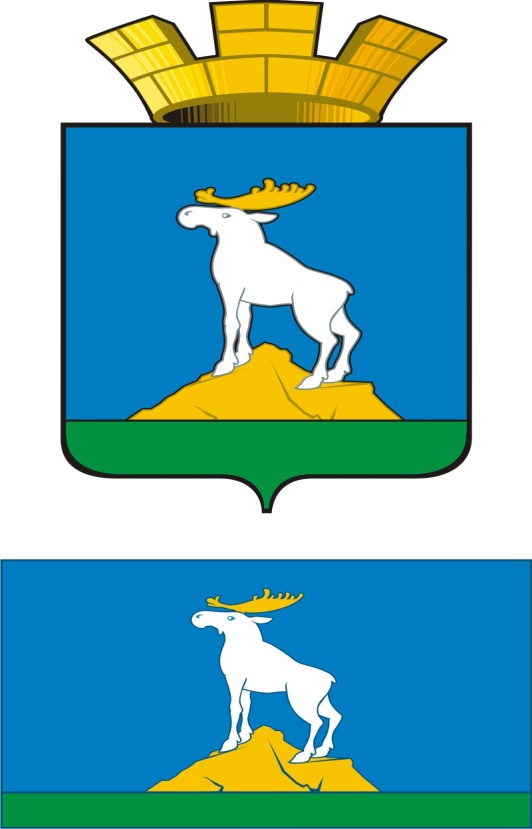 ОТЧЕТГлавы Нижнесергинского городского поселенияА.А. Мешковаза 2012 годВ соответствии с Уставом муниципального образования Нижнесергинского городского поселения представляется отчет о деятельности Главы Нижнесергинского городского поселения  за 2012 год.Обращения гражданБольшое внимание в своей работе Администрация уделяет работе с обращениями гражданЗа 2012год зарегистрировано 416 обращений гражданДинамика обращений следующая    Тематика обращений очень различна. Можно выделить несколько групп вопросов, по которым обращения были наиболее частыми:- предоставление жилья, очередность на жилье, участие в программе «Молодая семья», жилье для детей- сирот - 81- снос ветхого жилья,  получение разрешений на строительство объектов; уточнение почтовых адресов; заключение договора соцнайма, обследования жиль на предмет пригодности к проживанию – 128-  ремонт дорог; уличное освещение; спиливание тополей;   вопросы по водоснабжению и канализации; сбор и вывоз ТБО, вопросы ХКХ – 145- по квитанциям на оплату за коммунальные услуги, места общего пользования -36 ( кроме того, порядка 70 консультаций и ответов на устные и телефонные запросы)- торговля и массовое питание – 6- социальное обеспечение - 3 - оплата ремонта в муниципальном жилье – 5 По обращениям гражданРассмотрено заявлений на предоставление земельных участков – 345Рассмотрено  и зарегистрировано межевых дел - 184- Подготовлено постановлений  о присвоении  адресов – 96- Подготовлено выписок и справок из похозяйственного учета -24 - Проведено выездных комиссий  по признанию  жилых помещений непригодными для проживания и составлено 50 актов.-  Подготовлены запросы  и получены ответы из Единого реестра регистрации прав на недвижимое имущества 82Постоянно проводится разъяснительная и информационная работа по основам Жилищного законодательства РФ, условиям участия в областных подпрограммах ОЦП «Развитие жилищного комплекса в Свердловской области» на 2011-2015 годы через СМИ, сайт Нижнесергинского городского поселения, информационные письма гражданам, состоящим на учете, при устном обращении граждан.Ответы на обращения граждан давались своевременно и учитывались в работе администрации.В частности:Продолжен ремонт ограждения кладбища Произведена полная очистка кладбища к празднованию «Троицы»Проведен ремонт пешеходных мостиков  через р. Серга, р. СередняяПроведен ремонт  освещения по автобусному маршруту.Восстановление уличного освещенияОкашивание улиц города,  спиливание тополей и т.д.В общую статистику не входят звонки, поступающие непосредственно по телефонам в приемную главы муниципального образования. По таким устным обращениям незамедлительно делался звонок в соответствующую организацию, либо непосредственно руководителю, в чьей компетенции находится решение вопроса.Исполнение бюджетаДоходы бюджетаДоходы бюджета на 2012 год были запланированы в сумме   75, 6 млн. руб.Фактические доходы  бюджета составили 81, 4 млн. руб. то есть выше запланированного на 5,8 млн. руб.Увеличение доходов бюджета достигнуто за счет увеличения собственных доходов.Превышение по собственным  доходам составило 5 753,3 тыс. руб. Это достигнуто за счет увеличения сборов по НДФЛ на 4522,4 тыс. руб.По земельному налогу – на 1024,8 тыс. руб.Доходы от использования имущества, находящегося в  муниципальной собственности – 206,1 тыс. руб.Собственные доходы бюджета составили 34,67 млн. руб. или 42,6%На 2013 год бюджет Нижнесергинского городского поселения сформирован в сумме 99 055,7 тыс. руб.Собственные доходы бюджета – 38882,1 тыс. руб.Безвозмездные поступления от других бюджетов бюджетной системы Российской федерации   - 60173,6 тыс. руб.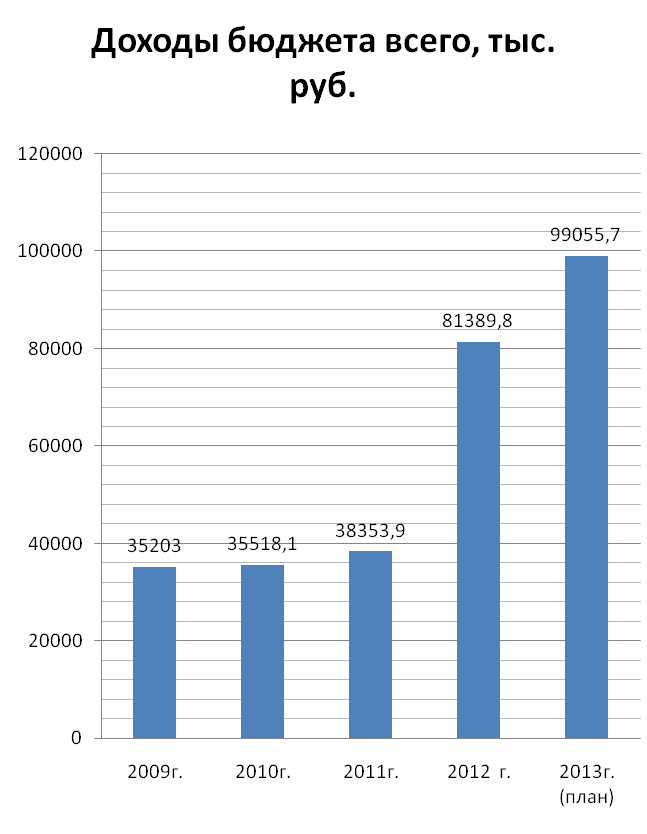 Доходы бюджета, тыс. руб.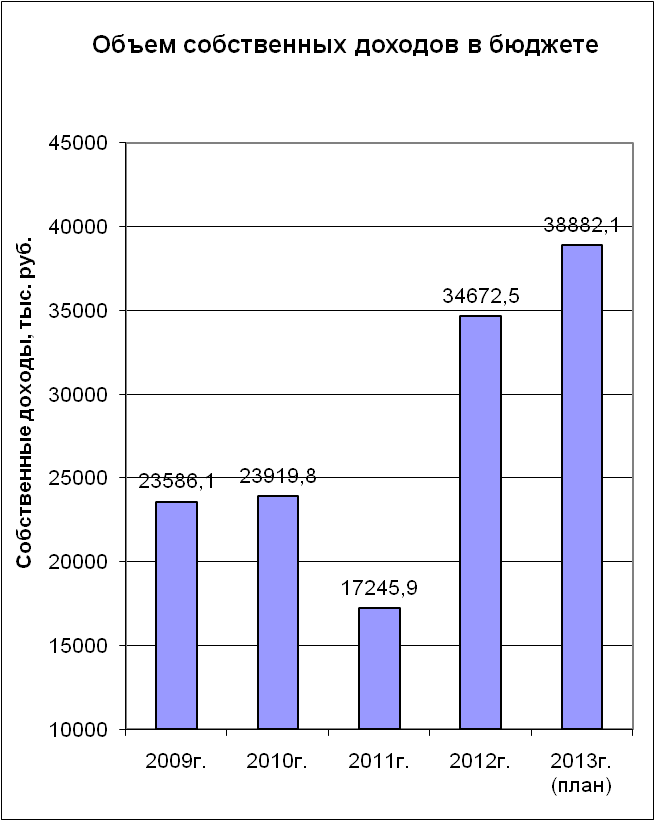 Расходы бюджетаРасходы бюджета в 2012 году составили   52,7 млн. . руб.Профицит составил 28,7 млн. руб.Профицит бюджета сложился как из-за увеличения собственных доходов, так и из-за того, что не были израсходованы запланированные средства на исполнение следующих  мероприятийСтроительство нового кладбища – 20,7млн. руб. Причина – не выполнение обязательств по контракту подрядчикомРазработка схемы теплоснабжения г. Нижние Серги – 576 тыс. руб.Расходы бюджета на 2013 год  сформированы в размере 122221,4 тыс. руб.Расходы бюджета, тыс. руб.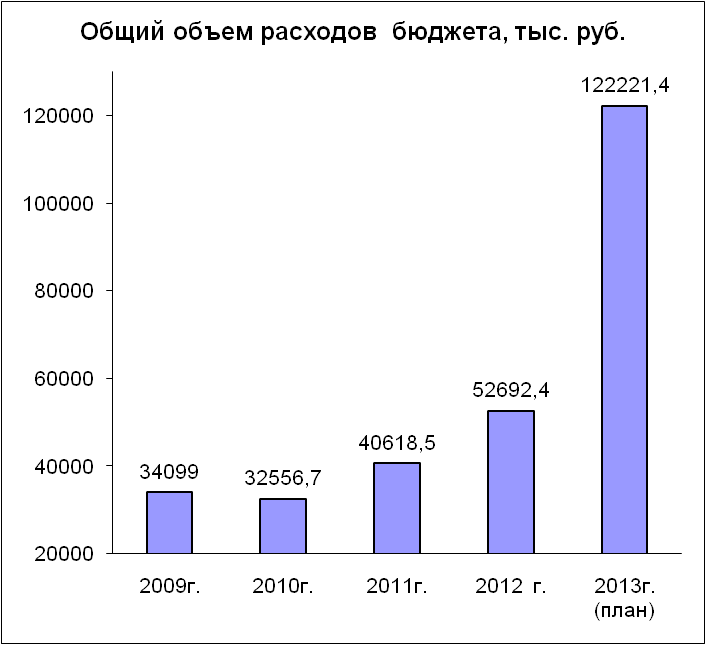 Доля собственных доходов в бюджете поселенияПо видам расходов расходная часть бюджета сформировалась следующим образомЖилищно-коммунальное хозяйствоТеплоснабжениеВ соответствии со статьей  14 Федерального закона № 131-ФЗ от 06.10.2005 «Об основных принципах местного самоуправления к вопросам местного значения относится обеспечение в границах местного поселения теплоснабжения и горячего водоснабжения.   Администрация НГП данные полномочия исполняет: имеется хозяйственный комплекс обеспечивающий подачу и распределение теплоэнергии и ГВС от котельной ООО «ТСО» до  жилых домов, функционирует  МУП «Тепловые сети г. Нижние Серги» (МУП «ТС»), обеспечивающий передачу теплоэнергии и ГВС, содержание и ремонт сетей, необходимую подготовку к очередному отопительному сезону.Подготовительные работы к отопительному сезону МУПами и УК  в соответствии с планом подготовки, утвержденным Главой НГП, выполнены полностью Основная проблема – накопившаяся за период 2009-2012 г задолженность МУП «ТС»   в сумме 63,5 млн. руб. перед ООО «ТСО» (по состоянию на 01.12.2012)Данная задолженность не является  задолженностью  администрации НГП, а сложилась, в основном,  из-за  крайне неэффективной системы теплоснабжения, задолженности управляющих компаний (УК) и задолженности населения. Администрация НГП в целях проверки финансовых потоков (денежных средств), собираемых с населения УК и дальнейшего их перечисления, инициировала проверки деятельности УК со стороны районной прокуратуры, областной прокуратуры, ОБЭП. Проверки нарушений не выявили.Была инициирована аудиторская проверка деятельности МУП «ТС» силами юридической службы ОАО «НСММЗ». Отчета до настоящего времени не предоставлено, что позволяет сделать вывод об отсутствии выявленных нарушенийС целью взыскания задолженности  с УК, руководство МУП «ТС» предприняло следующие меры.Подан иск на УК ООО «Жил-сервис»  по задолженности за период 2009-2010 годы. Решением арбитражного суда определена к взысканию задолженность в сумме 8,4 млн. руб. и % за использование чужих средств 3,5 млн. руб.Подан иск на УК ООО «Жил-сервис»  по задолженности за период с 01.08 2011г. по 30.04.2012г.   Решением арбитражного суда определена к взысканию задолженность в сумме 8,4 млн. руб. и % за использование чужих средств 3,5 млн. руб.Подан иск на УК ООО «Ритм»  в  арбитражный  суд о  взыскании задолженности  за период с 01.08.2011 по 31.01.2012 в сумме 6,903  млн. руб. К 15.05. Задолженность была погашена, заключено мировое соглашение.Подан иск на УК ООО «Ритм» в  арбитражный  суд о  взыскании задолженности за период с 01.02.2012 по 30.04.2012 в сумме 11,358  млн. руб. Претензионная работа продолжается.Фактов прекращения поставки на жилой фонд и социальные объекты коммунальных ресурсов и, в частности  теплоснабжения и горячего водоснабжения  не было.В чем причины постоянно накапливающейся задолженности?Теплоснабжение большей части   города осуществляется от централизованной котельной ООО «Теплоснабжающая организация», следствием чего является большая протяженность сетей – 22 км- и связанные с этим большие тепловые потери и высокие эксплуатационные затраты. Износ сетей – 70-100%       Многоквартирные дома не оборудованы общедомовыми приборами учета теплоэнергии и ГВС.  Поэтому объемы теплоэнергии и ГВС, поставляемые ООО «Теплоснабжающая организация» для МУП «Тепловые сети г. Нижние Серги», исчисляются по счетчикам, установленным на коллекторе котельной и распределяются по группам потребителей по методике, утвержденной Приказом Госстроя России №  105 от 06.05.2000 «Методика определения количества теплоэнергии и теплоносителя в водяных системах  коммунального теплоснабжения».  МУП «Тепловые сети г. Нижние Серги распределяет поставленные объемы теплоэнергии и теплоносителя  для управляющих организаций  ООО «Жил-сервис» и ООО «Ритм» в соответствии с «Правилами предоставления коммунальных услуг гражданам», утвержденным Постановлением Правительства  Российской Федерации №307 от 23.05.2006, по утвержденным РЭК Свердловской области тарифам и нормативам потребления.При этом возникают не распределенные к оплате со стороны населения объемы теплоэнергии и теплоносителя, в результате чего у МУП «Тепловые сети г. Нижние Серги» возникают выпадающие доходы, которые приводят к образованию задолженности перед ООО «Теплоснабжающая организация» за поставленные теплоэнергоресурсы. По представленным расчетам  сумма выпадающих доходов МУП «Тепловые сети г. Нижние Серги»  за 2009-2012 годы составила:20, 6 млн. руб.     Система горячего водоснабжения (ГВС) в городе – открытая, что требует подачи теплоносителя  с температурой выше расчетной и это приводит к сверхнормативному отпуску тепла. За летний период, когда нет затрат на теплоэнергии на отопление, убытки за горячее водоснабжение, даже при условии полного распределения объемов предъявляемой от ООО «Теплоснабжающая организация» за 2009-2010 годысоставляют 13,2 млн. руб. (с НДС)Убытки от межтарифной разницы – тарифом на передачу теплоэнергии, установленым РЭК и фактически складывающимися затратами - по расчетам МУП «Тепловые сети»  за 2009-2011 годы составляют 11,8млн. руб.     Имеется несоответствие установленных нормативов потребления теплоэнергии фактическому потреблению, особенно в домах малой этажности. Даже при этом, оплата тепла и ГВС для населения одна из самых высоких по области.      Без коренной реконструкции системы теплоснабжения города вышеперечисленные проблемы не решить.      В качестве первоочередных предприняты следующие меры.       Дважды в неделю при Главе Нижнесергинского городского поселения проводятся оперативные совещания с руководителями МУП «Тепловые сети» и «Водоканал», директорами  ООО «Теплоснабжающая организация» управляющих организаций ООО «Жил-Сервис», ООО «Ритм» с оформлением протоколов.  На данных совещаниях рассматриваются  вопросы бесперебойного обеспечения населения услугами ЖКХ, и снижения задолженности за теплоэнергоресурсы.     В настоящее время, все средства, поступающие на счет МУП «Тепловые сети», за исключением выплаты зарплаты и налогов, направляются на оплату за потребленные энергоресурсы.    Для более точного определения получаемой на жилищный  фонд теплоэнергии от ООО «Теплоснабжающая организация», планируется заключение  договора на установку 3 приборов учета тепловой энергии и теплоносителя  на границе разграничения балансовой принадлежности и эксплуатационной ответственности между ООО "Теплоснабжающая организация"  и  МУП "Тепловые сети".  В настоящее время согласовываются технические условия на установку приборов, разрабатывается проектно-сметная документация. В бюджете на 2013 г. предусмотрено на эти цели 1,1 млн. руб.     .     Разработана  адресная программа по оснащению общедомовыми приборами учета теплоэнергии в многоквартирных домах. В бюджете Нижнесергинского городского поселения в 2012 году на эти цели выделено   1,2 млн. руб.  Выдана  муниципальная  гарантия ООО «ТСО» на  сумму 9,5млн.руб Администрацией НГП  ведутся  работы по принятию магистральных сетей – 6 км – которые содержатся  в настоящее время ООО «ТСО»,   в казну поселения. После принятия сетей  расходы по их содержанию и ремонту будет нести МУП «ТС» и  бюджет НГП Разработано техническое задание на разработку схемы теплоснабжения.  В ближайшее время будет заключен контракт на ее разработку и определены первоочередные мероприятия для   повышения эффективности системы теплоснабжения.    Для МУП «Тепловые сети» и «Водоканал» разработаны и защищены в Региональной энергетической комиссии инвестиционные программы до 2020 года с целью получения инвестиционных надбавок к тарифам на модернизацию.Для  МУП «Тепловые сети» инвестиционная надбавка РЭК не согласованаВодоснабжениеМУП «ЖКХ и водоснабжения» со всем оборудованием, сетями, имуществом был передан из собственности Нижнесергинского муниципального района в собственность Нижнесергинского городского поселения в конце 2009 года с убытками порядка 4 млн. руб. и задолженностью за электроэнергию порядка 5 млн. руб. Сети и оборудование в крайне изношенном состоянии.                    Существующая технология водоснабжения и водоотведения внедрена в конце 60-х годов. Водозабор и очистные сооружения расположены в 10 км от города. Рельеф местности требует  подъема подаваемой воды и отводимых стоков на большую высоту, что требует больших энергетических затрат. Водоснабжение города тупиковое, без демпферных емкостей, что требует работы нерегулируемых насосных приводов  практически всегда в номинальном режиме. Поэтому в структуре затрат на услуги ЖКХ электроэнергия составляет 40%. При этом опережающими темпами против роста тарифов происходит рост стоимости электроэнергии, ГСМ, других материалов.             Износ сетей составляет 70-100%. За сорок лет эксплуатации они практически не перекладывались и  это  обуславливает высокую аварийность на сетях и связанные с этим потери воды и большие  затраты на ремонт сетей.                   Вывод из строя действующих основных цехов – мартеновского, прокатного, чугунолитейного участка, сокращение персонала в других цехах, привел к резкому уменьшению потребления питьевой воды на ОАО «НСММЗ» (душевые, питьевые точки, туалеты, столовые) Соответственно существенно уменьшился  размещаемый объем водоснабжения и водоотведения.  Все вышеперечисленное обуславливает то, что затраты на обеспечение этих услуг  постоянно растут, не смотря на уменьшение объемов  предоставляемых услуг. Соответственно  происходит интенсивный  рост удельных затрат.                                 Анализ экономических итогов деятельности    проведенный за период 2006-2012 годы, показывает, что за все эти годы предприятие по основному виду деятельности - водоснабжение и водоотведение - несло убытки,  главным образом обусловленные тем, что тарифы на эти услуги, устанавливаемые органами местного самоуправления, а с 2010 года –РЭК Свердловской области  были ниже, чем реальные затраты. До 2008 года положение удавалось выравнивать за счет компенсации выпадающих доходов за счет районного бюджета и прибыли, получаемой за счет не основных видов деятельности.                  Начиная с 2009г. компенсация за счет бюджета исключена. В настоящее время МУП «ЖКХ и водоснабжение находится в стадии банкротства. Услуги по водоснабжению и водоотведению оказывает вновь созданное МУП «Водоканал». Вследствие вышеназванных причин  и вновь созданное предприятие МУП «Водоканал» в настоящее время  находится в крайне затруднительном финансовом положении, в связи с тем, что  не имеет возможности удовлетворить частично или  в полном объеме требования всех кредиторов. 	Данная ситуация сложилась из-за недостатка средств предприятия, ограниченного индексом роста тарифов на свои услуги, недостатком средств на текущий ремонт сетей и оборудования, потерь в изношенных сетях водоснабжения и водоотведения, эксплуатации  устаревшего энергозатратного оборудования. В настоящее время износ сетей составляет 70-100%. Результатом высокого износа является  высокая аварийность и частые повреждения на водопроводных сетях. Повреждения на водопроводных сетях сопровождаются подтоплением зданий, подземных коммуникаций, временным прекращением водоснабжения абонентов, рост риска вторичного загрязнения воды.	Возросшие затраты на электроэнергию, постоянные непроизводительные расходы, качество услуги несоответствующие нормативу и низкая производительность говорят об острой необходимости в проведении полной реконструкции и модернизации системы водоснабжения на территории Нижнесергинского городского поселения.	Для стабилизации работы руководством МУП «Водоканал» проведено ряд мероприятий направленных на улучшение работы предприятии. За счет проведения организационно-технических  мероприятий на предприятии проведена оптимизация численности, и штатная численность оптимизирована на 11 ед.Установлен частотный преобразователь, на водозаборной станции, что дает экономию электрической энергии.С апреля 2012 года работниками МУП «Водоканал» устранено 40 аварий, для нормального функционирования систем водоснабжения и водоотведения.Произведена замена хлораторной установки за счет средств предприятия на сумму 110, тыс. рублей.Необходимо также внедрение автоматизированных систем на насосных, что в перспективе приведет к оптимизации численности и снижению затрат на оплату труда. Для снижения убытков необходима замена энергоемкого оборудования используемого для подъема, очистки и транспортировки воды и стоков. Необходимо установить приборы учета, что приведет к снижению несанкционированного потребления воды и увеличению платы за услуги водопотребления, водоотведения. В связи с этим руководство МУП «Водоканал» планирует заключить договор с ОАО «Свердловэнергосбыт» на поставку оборудования с рассрочкой платежей на 2,5 года.Оформлено соглашение с администрацией Нижнесергинского городского поселения на софинансирование мероприятий  на ремонт водопроводных сетей, что приведет к снижению сверхнормативных потерь в сетях, снизится аварийность, улучшится качество подаваемой потребителям воды.Составлена и утверждена сметная документация на ремонт наиболее аварийных участков сетей водоснабжения и водоотведения на сумму 24300тыс. рублей.  В настоящее время ведутся работы по  определению источника финансирования.	Водоотведение 	В настоящий момент очистные сооружения находятся в аварийном состоянии, учитывая, что они проектировались в 1967  году эксплуатация их не эффективна, обеспечение работы существующего оборудования требует больших затрат. Для решения вопроса необходимо строительство новых очистных сооружений, замена  станции обеззараживания путем отказа от обработки хлором и перехода на безопасную технологию (обработка ультрафиолетом), а также установка новых модульных насосных станций перекачки стоков.	На сегодняшний день система ЖКХ является крайне неэффективной и затратной. Содержание этой системы в ее нынешнем виде непосильно ни для потребителей жилищно-коммунальных услуг, ни для бюджетной сферы, ни для организаций жилищно-коммунального комплекса.ГазификацияВ 2005 году в Нижнесергинское городское поселение был подан природный газ путем строительства  газопровода-отвода Арти – Михайловск – Нижние Серги. После этого основные тепловые агрегаты сортопрокатного производства ОАО «Нижнесергинский метизно-металлургический завод», центральная котельная были переведены на отапливание природным газом. В 2009г в микрорайоне «Южный» две угольных котельных были заменены на блочные газовые котельные. В 2010 году 19 многоквартирных домов  переведены на снабжение природным газом взамен сжиженного.Анализ обеспеченности жилых домов Нижнесергинского городского поселения элементами инженерного обустройства показывает, что уровень их комфортности не отвечает современным требованиям жителей.	Для решения проблем по газификации  разработана муниципальная целевая программа « Газификация Нижнесергинского городского поселения   на 2010-2015гг». Целью и задачей программы, является улучшение комфортности проживания населения города Нижние Серги за счет повышения инженерного обустройства населенного пункта, создание технической возможности для сетевого газоснабжения, создание условий для газификации объектов социальной и жилищно-коммунальной сферы за счет средств областного и  местного бюджетов и привлеченных средств.		  В целях реализации программы созданы (зарегистрированы) 4 газовых потребительских      кооперативов (ПГК): Северо-западный,  Искра, Огонек, За Сергой,  В стадии формирования еще 2 кооператива.          В 2012 г продолжалось строительство газораспределительных сетей  ПГК «Северо-западный» - вторая очередь за счет средств инвестора.За счет средств бюджета проведена экспертиза  проектно-сметной  документации для ПГК «Северо-западный» - 2 и  3 очереди, «Искра» - 2 очередь, «Огонек».  Затраты  составили 806,3 тыс. руб.Оформлены бюджетные заявки для вхождения в областную подпрограмму  «Газификация» для ПГК «Огонек» и «Искра». Обе заявки  успешно прошли конкурсный отбор и включены в  областную программу на 2013 год. Постановлением Правительства Свердловской области  для строительства газораспределительных сетей выделены субсидии из областного бюджета - для ПГК «Искра» - 17,823 млн. руб.-для ПГК «Огонек» - 26,785 млн. руб.Из бюджета Нижнесергинского городского поселения в целях софинансирования  на эти цели  выделяется - для ПГК «Искра» - 0,5 млн. руб.-для ПГК «Огонек» - 1,0 млн. руб.В настоящее время разработана конкурсная документация на проведение торгов для определения подрядчиков. Оба газопровода  должны быть сданы в эксплуатацию не позднее ноября 2013 г. Работа предстоит большая и напряженная.Дорожная деятельность в отношении автомобильных дорог местного значкния 18 марта 2009г. по акту передачи из собственности 105 км дорог и 7 мостов из ведения муниципального района  были переданы Нижнесергинскому городскому поселению. Переданы без актов технического состояния, без технических паспортов, без соответствующего земельного межевания. Большинство дорог передано в крайне разбитом состоянии.Восстановление технических паспортов и межевание потребует отвлечение на эти нужды существенных средств из бюджета Нижнесергинского городского поселения в ущерб решения других проблем. За 2012 год выполнены следующие мероприятия    - Произведен капитальный ремонт дорог с восстановлением асфальтового покрытия по улицам 22 Партсъезда, Розы Люксембург, Отдыха     - Выполнен ремонт грунтовых дорог по улицам Металлургов, Степана Разина, Мякутина, Швецова, Р.Люксембург, Молодежная, Бажова, Пролетарская.    - Проводилось грейдерование  грунтовых дорог – около 2-х километров   - Проведен ремонт дороги в ЛПХ, для чего пришлось изыскать 100 тыс. руб.     - Выполнен  ямочный ремонт асфальтового покрытия 4 км.     - Выполнен ремонт тротуара по ул. Ленина.      - Выполнен ремонт уличного освещения по автобусному маршруту протяженностью 6 км.     - Выполнены работы по восстановлению ограждения у школ № 1 и 2.     - Выполнена установка дорожных знаков по улицам г. Нижние Серги, Установлено  46 знаков.     - Выполнен ремонт ограждения моста по ул. Победы.     - Выполнена покраска барьерного ограждения по ул. 22 Партсъезда.     - Выполнена покраска пешеходных переходов 13 шт.      - Обеспечивалось  обслуживание светофорных объектов.     - Выполнен ремонт проезда по ул. Серебрянка .Затраты  по данному разделу составили 8,2 млн. руб.    - Разработана проектно- сметная документация на капитальный ремонт   автодороги в районе «Южный»  2 этап – затраты составили 1,35 млн. руб.Потребности для содержания дорог в зависимости от протяженности и категории по нормативу составляют порядка 20 млн. руб.  Из-за недостатка средств в областном бюджете  на 2012 год выделено 4490 тыс. руб.  исходя из численности населения, постоянно проживающего в городе. Пришлось изыскивать дополнительные средства из бюджета Нижнесергинского поселения за счет других полномочий. Жилищное строительствоВ 2009г. в собственность администрации Нижнесергинского городского поселения был передан муниципальный жилой фонд в виде отдельных квартир.Жилфонд передан без соответствующей технической документации (тех. паспортов). Многие из этих  многоквартирных домов постройки 50-80 годов требуют основательного капитального ремонта.Текущая динамика основных индикаторов, характеризующих состояние жилищного фонда и доступность жилья для населения отражена в таблице.            В 2012 году жилищное строительство на территории Нижнесергинского городского поселения за счет государственных и муниципальных средств  свернуто. Отделом земельно-имущественных отношений выдано 68   разрешения на индивидуальное строительство и капитальный ремонт,  (в 2009г.- 36, в 2010 г. – 51, в 2011г. - 78). Согласовано заявлений на предоставление земельных участков под ИЖС  – 85            Ввод в действие индивидуальных жилых домов, кв. метров общей площадиВ 2012 году от граждан принято 32 заявления о постановке на учет нуждающихся в улучшении жилищных условий, в том числе 6 заявлений от  детей-сирот и детей, оставшихся без попечения родителей, одно заявление от ветерана ВОВ. Из них поставлено на учет: 6 малоимущих граждан, 1 ветеран ВОВ (член семьи погибшего (умершего) участника, инвалида ВОВ), 2 молодых семьи с целью участия в подпрограмме «Обеспечение жильем молодых семей, 8 многодетных семей с целью участия в подпрограмме «Обеспечения жильем отдельных категорий граждан», 6 детей-сирот и детей, оставшихся без попечения родителей.В 2012 году обеспечены жилыми помещениями:- по договору социального найма: 4 семьи;- по договору найма (маневренного жилищного фонда) 4 семьи.В результате проведенной работы по признанию нуждающимися в улучшении жилищных условий ветеранов ВОВ приобрели жилье с использованием единовременной денежной выплаты за счет федеральных средств 6 ветеранов ВОВ.В результате работы с гражданами, состоящими на учете нуждающихся в улучшении жилищных условий и их учетными делами (проведение информирования, подготовка пакетов документов):- по подпрограмме «Обеспечение жильем молодых семей» в 2012 году получили социальную выплату на приобретение (строительство) жилья 3 молодых семьи;- по подпрограмме «Обеспечение жильем отдельных категорий граждан» в 2012 году получила свидетельство на получение социальной выплаты на строительство (реконструкцию) жилья 1 многодетная семья;- на участие в подпрограмме «Обеспечение жильем отдельных категорий граждан» на 2013 год подали заявки до 01.06.2012 г. 8 многодетных семей.     - Разработан и утвержден проект планировки нового жилого микрорайона в г.Нижние Серги ( ул. Родниковая)      - Разработан и утвержден проект планировки нового района застройки деревни Половинка.      - пройден отбор по программам «Обеспечение жильем молодых семей», «Предоставление финансовой поддержки молодым семьям, проживающим на территории Нижнсергинского городского поселения на погашение основной суммы долга и процентов по ипотечным жилищным кредитам (займам)» на 2013 год по предоставлению субсидии МО на софинансирование социальных выплат молодым семьям на приобретение (строительство) жилья.      - проведена работа по постановке на учет многодетных семей с целью их участия в программ «Обеспечение жильем отдельных категорий граждан». Получили соц.выплату в 2012 году на строительство (реконструкцию) индивидуального жилого дома 1 многодетная семья, 8 семей включены в областной список на получение социальной выплаты в 2013 году.  -  Приобретена квартира за счет средств местного бюджета для семьи, имеющей ребенка-инвалида  -   Предоставлено жилье для лица, относящегося к категории детей-сирот и детей, оставшихся без попечения родителей-  Подготовлено 28 постановлений о заключении договоров найма и социального найма жилья.-   выдано 68 разрешений на строительство, реконструкцию, капитальный ремонт-  отведено земельных участков под строительство- 85-  Проведены работы по формированию земельного участка, сбору технических условий для строительства 24 квартирного жилого дома в г. Нижние Серги ул. Кузнечная. Строительство дома запланировано на 2013 годПроведены следующие капитальные ремонты жилых домов муниципального жилого фонда:- Жилой дом по ул.Лесорубов 10 – затраты 639,5 тыс. руб.- Жилой дом по ул.Лесорубов14кв. 2 – затраты 390 тыс. руб.- Жилой дом по ул. Стахановцев 2А -1 затраты 152,2 тыс. руб.- Жилой дом по ул. Отдыха 13-1 – затраты 78,9 тыс. руб.- Жилой дом по ул. Отдыха 13-7 – затраты 95,8 тыс. руб.Всего израсходовано на капитальный ремонт жилья – 1354,4 тыс. руб.Предупреждение и ликвидация  последствий чрезвычайных ситуаций       Особенностью зимнего периода 2012 года явились сильные морозы при малоснежном покрове. Это привело к тому, что русло  малых рек Нижнесергинского городского поселения Серебрянка, Середняя, Сетенкова промерзли до дна и вода пошла мимо русла, подтапливая жилые строения, проезжую часть дорог, мостов. Был размыт проезд через реку Серебрянка.Была произведена обрезка старых тополей, представляющих угрозу при повале жилым строениям. Затраты по данной статье составили    708 тыс. руб.Обеспечение первичных мер пожарной безопасности Основные мероприятия по пожарной безопасности:- весеннее противопожарное опахивание - очистка пирсов –  - создание ДПО (медосмотр, спецодежда) - ремонт пожарных гидрантов – 319 тыс. руб.Всего затраты по  противопожарным мероприятиям  составили  479 тыс. руб.      Потребительский рынок и малое предпринимательство ТорговляНа 01.01.2012 г. сфера потребительского рынка Нижнесергинского городского поселения  - это 70 стационарных  объектов торговли - магазины, 35 нестационарных объектов (киоск, павильон, купава) 15 предприятий общественного питания,  17 предприятий сферы услуг, 3 аптеки.        За  2012 г. объём оборота розничной торговли составил  640,2 млн. руб., за 2011 г. – 584,2 млн. руб. Рост к уровню 2011 года в фактических ценах на 9,6%.     Основной объём товарооборота розничной торговли  принадлежит торгующим организациям – более 80% - осуществляющим деятельность в стационарной торговой сети.      Решающее значение в торговле принадлежит частному сектору, на него приходится более 90% оборота розничной торговли.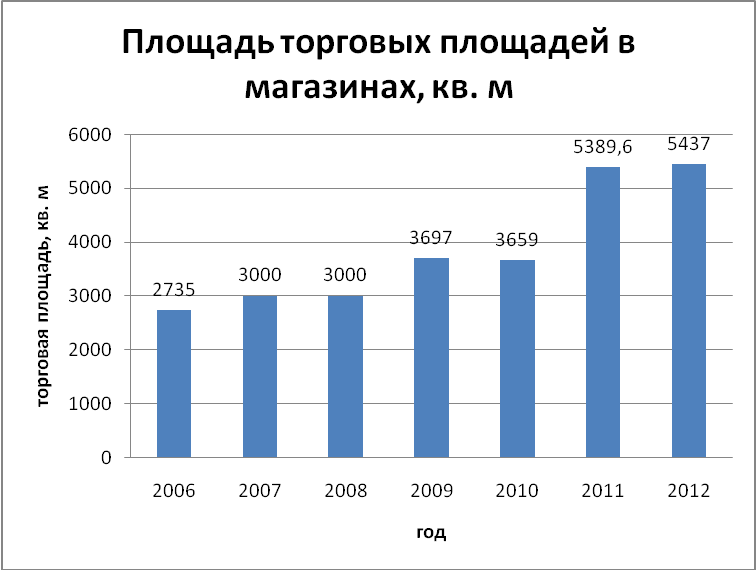   Потребительский рынок на протяжении  2012г. характеризовался высокой насыщенностью товарами, стабильным уровнем обеспеченности товарными запасами. Население города в полном объеме обеспечивается ресурсами, как местных товаропроизводителей, так и производителей Свердловской области и других регионов. Малое предпринимательствоМалый бизнес играет все большую роль в экономике города. Доля занятых в малом бизнесе составляет  20 % от всего работающего населения.                                                                                                                                                                                                                                                                                                                                                                                                                                                          По данным Межрайонной   инспекции ФНС России №12 по Свердловской областина территории Нижнесергинского городского поселения в 2010 году активно действовал 321субъект малого и среднего бизнеса, в том числе юридических лиц – 67, индивидуальных предпринимателей – 254,  в 2011 г. соответственно – 333, 79, 254. Рост числа субъектов малого бизнеса произошел за счет образования новых юридических лиц.Субъекты малого бизнеса вносят значительный вклад в формирование местного бюджета. За 2010 год сумма поступлений в местный бюджет составила 4184 тыс. руб. за 2011 год – 6506 тыс. руб.              Величина  всех налоговых поступлений на территории МО от субъектов малого предпринимательства характеризуется следующими цифрами: Малый бизнес развивается достаточно однобоко, концентрируясь в основном в сфере торговли.В сфере обрабатывающих производств можно отметить следующие эффективно работающие предприятия:1. ООО «Уральские минеральные воды». Вид экономической деятельности  - производство минеральной воды2. ООО «Металл-автомат»Вид экономической деятельности – обрабатывающие производства. Производит продукцию для геологоразведки: буровые трубы, твердосплавный инструмент, буровые коронки, резцы3. ООО «Опытный завод технических средств бурения на газ»Вид экономической деятельности – обрабатывающие производства. Производит буровой инструмент. Имеются авторские свидетельства  на новые виды продукции. Лауреат премии Губернатора Свердловской области за 2010 год  в номинации «Наука о земле» Директор предприятия Симисинов  Иван Леонидович  - победитель конкурса  «Человек года 2012» среди городов Западного управленческого округа  в номинации «Инновации» 4. Начала функционировать и активно развивается конно-туристическая база «Новая Ельня».  Закуплено 20 лошадей, разработаны конные туристические маршруты, построено 3 гостиничных домика, два гриль-домика на 14 чел.,  строится гостиница, запускается в работу кафе на 30 мест. Создано 10 постоянных рабочих мест и 24 временных.5. В п. Новая Ельня начал функционировать новый цех (пилорама) по выпуску пиломатериалов повышенного качества. Создано 25 постоянных рабочих местВ целях развития малого бизнеса в 2012 году сформировано и согласовано выделение 16  бизнес-площадок. Проведены конкурсы на право аренды.Выделение данных участков – это не только увеличение поступлений в бюджет земельного налога. На большинстве участков уже организованы  реально действующие производства и созданы новые рабочие места.Развитие услуг связиИнформационное пространство Нижнесергинского городского поселения представлено телекоммуникационными  сетями  ОАО «Нижнесергинское ЦКТО», ОАО «АтсТелеКом».  Проложены линии широкополостного доступа в Интернет. Городская телекоммуникационная сеть включает в себя и кабельные телевизионные сети, объединяет как частных пользователей, так и организации  Нижнесергинского  городского поселения. Телефонная сеть сотовой радиотелефонной связи представлена в виде операторов МТС, Билайн, ООО «Екатеринбург 2000», Utel.За счет собственных средств предприятий ОАО «АтсТелеКом», ОАО «Нижнесергинское ЦКТО», ООО «Екатеринбург 2000», при участии ООО «УТК» продолжалось строительство и реконструкция сетей, были внедрены новые технологии для расширения системы  Интернет.                                                                                                                                                                                                                                                                                                                                          В целях развития телекоммуникаций на территории НСГП в 2012 году согласовано  выделение  земельных участковБлагоустройство    - Выполнены работы по благоустройству внутриквартальной территории ул.Р-Люксембург между домами 80 – 84.     - Изготовлены и установлены скамейки и урны в кол. 59 шт.     - Установлены новые контейнерные площадки 8 шт.    -  Приобретены 24 контейнера для сбора ТБО     - Выполнен ремонт лестничных маршей по ул. Жукова.     - Выполнен ремонт подпорной стенки по ул. Отдыха.     - Установлены три детских площадки.     - Начаты строительные работы нового кладбища для города Нижние Серги.      - В целях обеспечения доступности объектов для инвалидов закончены работы по реконструкции входной группы центральной городской библиотеки и Дворца культуры г.Нижние Серги.- Выполнен ремонт пешеходного моста через реку Серга (ЛПХ).     - Выполнены работы по ограждению кладбища, проведена очистка и дератизация кладбища
-  В летний период проведено окашивание центральных улиц города- Организована санитарная очистка территории и уборка несанкционированных свалок- Организован сбор и вывоз ТБО из частного сектора. (Работы будут продолжаться и в 2013, хотя  у части населения это вызвало негативную реакцию)- Проведено 27 заседаний санитарной комиссии, рассмотрено 11 заявлений, составлено 5 актов – предписаний.      - По заявлениям жителей г. Нижние Серги проведена обрезка тополейЗатраты на благоустроительные мероприятия составили (с учетом уличного освещения и ремонта уличного освещения) составили 6445,5 тыс. руб.Градостроительная документацияВыполнены три генплана для поселений, входящих в состав Нижнесергинского городского поселения.Подготовлены и проведены публичные слушания по проекту генплана Нижнесергинского городского поселения, генпланов сельских поселений –д. Половинка, пос. Новая Ельня, пос. БажуковоВнесены изменения в  Правила землепользования и застройки территории  Нижнесергинского городского поселения. .Землеустроительные работыРассмотрено заявлений на предоставление земельных участков -345Рассмотрено и зарегистрировано межевых дел 184Подготовлено договоров аренды земельных участков - 218Подготовлено постановлений на снос жилого дома -3Проведено межевание автомобильных дорог местного значения в микрорайоне «Южный»- затраты 129 тыс. рубПроведено межевание и постановка на кадастровый учет 42 земельных участка под многоквартирными домами – затраты 219 тыс. руб.Проведено 13 проверок по муниципальному земельному контролю.Начаты работы по землеотводу под строительство спортивно-развлекательного центра по ул. Бажукова.Физкультура и спортИнфраструктура отрасли физической культуры и спорта Нижнесергинского городского поселения представлена следующими спортивными объектами: спортивный комплекс, центральный стадион на 500 зрителей;  стадион на  200 зрителей и хоккейный корт в м/к «Южный»,открытый корт в Центральном микрорайоне (ул. Розы Люксембург)спортивные клубы «Золушка» и «Атлант» в цокольных помещения молодежного жилищного комплекса «городок Солнечный», муниципального учреждения «Комитет по физической культуре, спорту»;5) детская юношеская спортивная школа Управления образования и хоккейный корт администрации Нижнесергинского муниципального района;В МКУ «Спорткомитет» на сегодняшний день работает 14 спортивных секций: футбол (взрослая команда «Металлург» и две детские команды «Факел» 2000 г.р. и младше и «Олимп»), волейбол (взрослые), баскетбол (дети), настольный теннис (дети), лыжные гонки (дети), лёгкая атлетика (дети), рукопашный бой (молодёжь) оздоровительная гимнастика (аэробика для женщин), пауэрлифтинг, ушу, тяжёлая атлетика (бодибилдинг), лечебная физкультура, хоккей (мужчины) и шахматы. Занимающихся в секциях в 2012 году – 353 человек, из них 217 – это дети и подростки.          Было запланировано провести 81 спортивно-массовых мероприятий, было проведено - 67 соревнований в черте города, в которых приняло участие 4053 спортсменов и 44 выездных соревнований, призванных привлечь любовь к спорту, здоровому и активному образу жизни. Проводились беседы о вреде табака, алкоголя, наркотиков и токсических средств, как штатным медиком, так и тренерами секций. В здании Спорткомитета были выставлены стенды, посвящённые Дню защиты детей, Дню Победы (патриотический), посвящённый православному празднику «Троица», Дню физкультурника, Дню города, «Спорт против наркотиков» и т.д. 3-ий год подряд Спорткомитет принимает участие в Первенстве Свердловской области по футболу среди мужских команд. Игры проходят на стадионах принимающих городов, в том числе на стадионе г. Нижние Серги. С января 2011 года в Спорткомитете появилась хоккейная команда.           Разработан и утвержден администрацией Нижнесергинского городского поселения план спортивно-массовых мероприятий на 2013 год. Количество запланированных для проведения мероприятий – 86.           Регулярно 2 раза в год проводятся соревнования по многоборью среди ветеранов (пожилых людей), среди детей на выполнение норм ГТО, соревнования в честь памяти спортсменов г. Нижние Серги (турнир по баскетболу в честь памяти Тихонова – Мартьянова, по шахматам в честь памяти Г.С. Лесникова – И.Ф. Талалаева, легкоатлетический пробег памяти А.А. Федотова, на который съезжаются спортсмены района и области). Такие массовые соревнования как «Лыжня России», «Кросс наций», «Футбольная страна». Масштабно проходят и мероприятия, посвящённые Дню города, Дню Металлурга, соревнования, посвящённые Дню защиты детей. 	За 2012 год Спорткомитетом присвоено всего 37 массовых разрядов спортсменам: III юношеский разряд – 16,  II юношеский разряд – 11,  I юношеский разряд – 2,   II спортивный разряд – 1,   III спортивный разряд – 7. 	В летний период Спорткомитет  сотрудничает со школами города, предоставляя им зал и стадион для проведения игр пришкольных лагерей. В учебное время спортивный зал предоставлен для занятий физической культурой школьникам МКОУ СОШ № 1. По четвергам зал предоставлен следственному комитету, МЧС для спортивных занятий.В 2010 году приобретен снегоход стоимостью 270 тыс.руб. Это кардинальным образом решило проблему прокладки и содержания многочисленных лыжных трасс в замечательных окрестностях города и на городском пруду для проведения массовых соревнований. Количество жителей и гостей нашего города – любителей лыжных прогулок - существенно возросло. 	Спорткомитет принимает участие в благотворительных акциях в рамках  дней милосердия: соревнование по футболу для детей из детского дома, изготовление игрушек на Новогоднюю ёлку, украшение центральной городской ёлки, заливка и чистка корта хоккейного, организация помощи в постройке снежного городка и установке ёлки во дворах домов по Р-Люксембург 100 – Нагорная 1, благотворительные акции по сбору книг и вещей.	В 2012 году в  спортивном зале заменены окна на пластиковые – 5 штук, и балконная дверь, заменено 2 окна в клубе «Атлант». Собственными силами проведён косметический ремонт: в бытовых помещениях, стены зала обшиты ДВП и покрыты олифой и лаком, отремонтировано и восстановлено освещение в зале, на балконе отремонтирован пол.КУЛЬТУРАДеятельность в области  культурно-досуговой  (к л у б н о й)  сфереНижнесергинского городского поселения за 2012 годХарактеристика сети КДУ (численность, изменения, организационно-правовой статус):Количество учреждений: 1Муниципальное казенное учреждение «Дворец культуры города Нижние Серги»Работа в новых организационно-правовых формах - казенное, бюджетное, автономное культурно-досуговое учреждение (плюсы, минусы):С 1 января 2012 года тип Муниципального учреждения «Дворец культуры города Нижние Серги» был изменен на бюджетный. С 29 июня 2012 года, согласно постановлению главы Нижнесергинского городского поселения от 13.06.2012 г. № 140,  тип учреждения был изменен на казенный.Один из минусов, которые имеют казенные учреждения – зачисление средств от приносящей доход деятельности в местный бюджет был решен: в соответствии с постановлением главы НГП ДК стал администратором доходов и может самостоятельно распоряжаться этими средствами. *  *  *События в культурной жизни МО – 2012 (юбилеи; открытие новых очагов культуры; проведение областных,  российских, международных конференций, выставок, других культурных мероприятий и акций; почетные гости МО;  успехи и достижения; др.). Необходимо отметить ставший традиционным Православный праздник «Троица» - прошел ярко, интересно, творчески. В 2012 году впервые было принято решение о совместном проведении Дня металлурга и Дня города: праздник проходил два дня, собрал большое количество жителей не только города, но и соседних поселков. Было много развлекательных мероприятий и аттракционов.Новации в сфере культурно-досуговой деятельности и народного творчества (создание новых культурных продуктов и услуг; открытие новых любительских формирований; нетрадиционное в развитии отрасли).В 2012 году МКУ «Дворец культуры города Нижние Серги» взял курс на развитие творческих способностей детей и подростков. Именно с этим были связаны  и новации в культурно-досуговой деятельности и народного творчества. Были созданы новые вокальные и танцевальные коллективы. Кроме того, была создана вокально-инструментальная группа «Stone Belt», в которой подростки-школьники обучаются игре на музыкальных инструментах: клавишах, гитарах (ритм, бас) и барабанах.Из мероприятий хочется отметить самый масштабный детский проект 2012 года -  новогодний мюзикл «На балу у Карамеллы», в котором участвовало более 60 юных вокалистов и танцоров. Постановка мюзикла охватила сразу три направления: вокал, хореография, актерское мастерство и получила массу положительных отзывов со стороны зрителей.В целях укрепления и развития семейных традиций впервые было проведено праздничное мероприятие, посвященное Дню семьи, любви и верности, во время которого не только чествовались семейные пары, отмечающие свои серебряные и золотые свадебные юбилеи, но и передавались секреты семейного счастья и долголетия молодым парам, которые в преддверии праздника отметили свои «ситцевые» и « деревянные»  свадьбы.Информация о патриотическом воспитании подростков и молодежиИтоги реализации муниципальных и авторских (персональных, корпоративных) программ по патриотическому воспитанию подростков и молодежи – наиболее интересные и значимые  мероприятия, фестивали, праздники, акции.Муниципальные и авторские программы по патриотическому воспитанию подростков и молодежи – нетДворец культуры города Нижние Серги на протяжении многих лет вносит огромный вклад в  патриотическое воспитание подростков и молодежи города Нижние Серги, тесно взаимодействуя с Советами ветеранов войны и труда, городскими и районными администрациями, общественными организациями, что помогает расширить границы традиционных мероприятий, направленных на воспитание патриотического духа и укрепление гражданской позиции подрастающего поколения. В 2012 году сотрудниками Дворца культуры города Нижние Серги было подготовлено и проведено 15 мероприятий патриотической направленности.15 февраля на площади Победы у Мемориала погибшим воинам-нижнесергинцам в интернациональных конфликтах и при исполнении воинского долга состоялся митинг, посвященный 23-й годовщине со дня вывода Советских войск из Афганистана. Присутствие на митинге  ветеранов и участников локальных конфликтов и горячих точек, большого количества старшеклассников , представителей организаций и учреждений города, возложение венков к Мемориалу , сделало мероприятие поистине масштабным.20-27 февраля проведена серия игровых программ для детей младшего и среднего школьного возраста «Рыцарский турнир». Ребята охотно участвовали в конкурсах и викторинах, открывая для себя значения понятий «честь», «отвага», «патриотизм», «рыцарство» и др. А конкурсы-испытания «Марш-бросок» и «Наряды вне очереди» привели мальчишек в полный восторг. Такие мероприятия  отличаются легкостью восприятия информации участниками в процессе игры, поэтому и школьники, и педагоги, и организаторы расстаются с чувством глубокого удовлетворения и воодушевления, с нетерпением ожидая следующей встречи.1 мая был организован митинг, который собрал огромное количество представителей, как старшего поколения, так и подрастающего. Почетными грамотами и благодарственными письмами наряду  с передовиками производства, педагогами, работниками здравоохранения, были отмечены и награждены горожане старшего поколения с активной жизненной позицией и молодые люди, активно участвующие в общественной жизни города. А праздничный концерт, посвященный празднику Весны и Труда, в котором участвовали как самые маленькие участники художественной самодеятельности Дворца культуры, так и самые старшие, был наполнен концертными номерами патриотического содержания.Ветеранов города Нижние Серги славят и чествуют в юбилейные дни, их окружают должным вниманием в Дни профессиональных праздников, День города и День защитников Отечества, но особое отношение к ветеранам в дни празднования 9 мая, привлечение сотрудниками Дворца культуры всего творческого потенциала подрастающего поколения города для участия в праздничных мероприятиях, посвященных Дню Победы, способствует усилению гражданско-патриотического воспитания молодежи. Тематические концерты, Прием главы Нижнесергинского городского поселения накануне праздника , Митинг и  концертная программа на Площади Победы собрали огромное количество нижнесергинцев разных поколений. Воспоминания и рассказы ветеранов, присутствующих на этих мероприятиях, песни военных лет в исполнении молодых артистов еще раз напомнили всем, какова  цена той Победы.В 2012 году День памяти и скорби был отмечен автопробегом, который вызвал большой интерес со стороны подростков и молодежи. В очередной раз Площадь Победы собрала нижнесергинцев от мала до велика. Представители старшего поколения пришли с интересом послушать выступления ветеранов ВОВ, а представители подрастающего поколения посмотреть на технику и участников автопробега. Готовность к бескорыстной помощи и активное участие в подготовке автопробега представителей молодого поколения и жизненный опыт ветеранов помогли сделать это мероприятие незабываемым.2 ноября  концертный зал Дворца культуры города Нижние Серги собрал лучших жителей Нижнесергинского района , «Почетных граждан Нижнесергинского муниципального района» , представителей трудовых династий разных профессий и возрастов, лучшие творческие коллективы родного края на праздновании Дня района. Основной идеей этого мероприятия было единение прошлого, настоящего и будущего Нижнесергинского района. Прошлое было представлено в лице Ветеранов труда, «Почетных граждан Нижнесергинского района», настоящее – это главы шести поселений Нижнесергинского района и представители учреждений и организаций со всего района, а будущее – это дети, рожденные и живущие в Нижнесергинском районе. Мероприятие открылось выносом флагов и  исполнением Гимна Нижнесергинского района, что с первых минут придало торжественности празднику. В этот день на сцену поднимались многие выдающиеся нижнесергинцы – это и Почетные граждане района, и основатели и продолжатели трудовых династий металлургов, педагогов, железнодорожников и врачей, и каждый , с чувством искреннего патриотизма, поздравлял земляков и родной край с праздником.  И в самый кульминационный момент, когда на праздничной сцене , расцвеченной красками флагов всех поселений района, собрались представители трудового прошлого, нелегкого, но интересного настоящего и , несомненно, светлого и доброго будущего, глаза зрителей заблестели слезами от пережитых эмоций и зал взорвался овациями, что стало наивысшей наградой для сотрудников Дворца культуры. Глубокое по содержанию и яркое по восприятию , это мероприятие заслужило высокую оценку не только жителей города, но и всего Нижнесергинского района.15 ноября вместе со всей страной Дворец культуры отмечал День призывника. Став уже традиционным, это мероприятие вызывает все больше интереса среди молодежи и  старшего поколения. Приветственные и поздравительные слова главы Нижнесергинского муниципального района, главы города , военкома Нижнесергинского военкомата и мн.др. , звучавшие 15 ноября , стали для ребят и напутственными.  В это день на сцене Нижнесергинского Дворца культуры 15 призывников отвечали на шуточные вопросы ведущей и маршировали под руководством военного комиссара райвоенкомата, но , несмотря на то, что ребята отнеслись к заданиям с юмором, в глазах их читалась уверенность в правильности своего выбора. И ответное слово от лица призывников , произнесенное Галаутдиновым Айратом, который является учащимся 2 взвода Кадетской школы и имеет звание вице-старшина, стало еще одним доказательством правильного гражданско-патриотического воспитания  молодых людей.   Представители военкомата, администраций города и района, Совета ветеранов, старшеклассники, родители призывников и, конечно, сами призывники помогли сделать этот праздник по-настоящему народным, вспомнить времена, когда в армию провожали «всем миром», а сотрудники Дворца культуры постарались создать атмосферу настоящего праздника.Процентное соотношение мероприятий по данному направлению от общего количества проводимых мероприятий на территории – 10%*  *  *Информация о работе с детьми, подростками и молодёжьюИтоги реализации муниципальных и авторских (персональных, корпоративных) программ по работе с детьми, подростками и молодёжью - наиболее интересные и значимые  мероприятия, фестивали, праздники, акции.            Наиболее интересные и значимые мероприятия, фестивали, праздники:- Концерт, посвященный Дню Защиты детей. Этот  мероприятие стало настоящим праздником для маленьких зрителей. Ведущий программы,  Веселый Клоун, с первых минут завладел вниманием детей смешными  шутками, прибаутками, интересными конкурсами, в которых участники рисовали на мольбертах невероятных животных, показывали свои умения и таланты в  ролевой игре.Яркие концертные номера, подготовленные самыми юными участниками художественной самодеятельности ДК,  украсили программу.Необычным сюрпризом стало появление на празднике учительницы танцев Аннет, которая не только показала и рассказала  о различных танцевальных направлениях, но и устроила настоящий диско-флеш-моб.  - Мероприятия для детей и молодежи, организованные в рамках празднования Дня Города:Ежегодно в День города в парке металлургов – месте проведения основных мероприятий, организовывается несколько площадок для детей и их родителей. Одна из них – «Город мастеров» - площадка для реализации художественного творчества детей. Детям и их родителям предлагается изготовить своими руками рамочки для фотографий, обереги (игрушки – петрушки, сувениры из мочала), расписать ложки и т.п. Каждый посетитель «Города мастеров» уходит с памятным подарком, сделанным своими руками, и прекрасным настроением.Особое место в праздничной программе Дня города занимает большая игровая программа для детей. В 2012 году детей пригласили на импровизированном авиалайнере совершить кругосветное путешествие по странам и континентам, познакомиться в процессе игры с обычаями и культурой различных государств, самим поучаствовать в национальных обрядах, попробовать свои силы в исполнении народных танцев. Стоит отметить, что игровые программы проводятся в праздники, посвященные знаменательным датам и календарным праздникам: День Призывника, День Защитника Отечества, Масленица (Проводы Зимы), Троица (Город Мастеров). Накануне Нового года была проведена грандиозная работа по подготовке детей к новогоднему Мюзиклу «На балу у Карамеллы», в котором участвовало более 60 детей разного возраста от 7 до 17 лет. В течение года для детей и молодежи были организованы  18 кинопоказов, цирковые представления и спектакли театра ростовых кукол «Мульти Гигант»; гастрольные спектакли Первоуральского театра «Вариант», Екатеринбуржского театра «Театрон» Процентное соотношение мероприятий по данному направлению от общего количества проводимых мероприятий на территории – 55%Пропаганда здорового образа жизни. Работа по профилактике наркомании, алкоголизма, правонарушений, ВИЧ-инфекции (программы, проекты, мероприятия и реальные результаты).Сформирована МКП «Профилактика наркомании, токсикомании, алкоголизма и их социальных последствий в Нижнесергинском городском поселении на 2012-2013 годы».На протяжении 2012 года были подготовлены и продемонстрированные информационные выставки «Трезвость-стиль прогрессивных людей», «Скажи  «Нет» наркотикам – живи свободно», «Вдохни жизнь полной грудью» (профилактика табакокурения).Перед проведением мероприятий для детей и подростков демонстрируются социальные ролики, рассказывающие о негативном влиянии алкоголя, табака, наркотиков на организм человека.Пропаганда здорового образа жизни, прежде всего, происходит через личный пример специалистов, реализующих досуговую деятельность. С детьми и подростками регулярно проводятся тематические беседы, направленные на выработку  положительного имиджа здорового человека, профилактику асоциальных явлений, правонарушений*  *  *Информация о работе с неформальными детскими и молодежными объединениями Неформальные детские и молодежные объединения досуговой направленности: брэйк, RNB, хип-хоп, битбоксеры, рэп, рок, райтеры («граффити»), паркур (наименование, число и возраст участников, специфика деятельности, ФИО и телефон руководителя, ведомственная принадлежность). В 2012 году во Дворце культуры  начало свою деятельность неформальное молодежное объединение досуговой направленности «Street Dance Project», основанное на объединении «Брейк-Данс». Количество участников – 16, в возрасте 11-17 лет. Создана танцевальная группа «Dance Time», в которой преимущественно занимаются мальчики, танцевальный стиль Брейк-Данс. Девочки проявляют интерес к R’n’B, Джаз-фанку, хип-хоп культуре, что повлияло на дальнейшую деятельность танцевальной группы «Саботаж», направленной на изучение современных танцевальных стилей. Разнообразие стилей позволило более детально изучить интерес подростков и определить направление развития в данной области. Результатом деятельности являются участие в городских и районных культурно-массовых мероприятиях. -Взаимодействие с КДУ – куратор(ы) данного направления; программы, проекты, реальные результаты. Неформальное молодежное объединение досуговой направленности «Street Dance Project» взаимодействует с Центром Детского творчества, школами города, а также с Ассоциацией Учащейся Молодежи. Взаимодействие с Центром Детского творчества и школами   способствует привлечению новых участников объединения. Взаимодействие с АУМ способствует развитию данного направления. Принимая участие в мероприятиях, организуемых АУМ, участники объединения качественно повышают свой уровень танцевального мастерства, узнают о новых танцевальных стилях, более успешно происходит сплочение внутри коллективов неформального объединения. Куратор направления – Шипулина Татьяна Владимировна, телефон 89041691580.*  *  *Информация о работе с семьейИтоги реализации муниципальных и авторских (персональных, корпоративных) программ и проектов по работе с семьей  - наиболее интересные и значимые  мероприятия, фестивали, праздники, акции.Дворец культуры города Нижние Серги всегда считал приоритетным направлением работу с семьей. Уже накоплен огромный опыт по проведению разноплановых мероприятий семейной направленности, отличающихся многообразием и содержательностью. Популярными и традиционными стали мероприятия, посвященные Дню любви, семьи и верности.2012 год стал рекордным по числу вручения медали «Совет да любовь» супружеским парам в городе Нижние Серги. Мероприятие, посвященное Дню любви, семьи и верности, в рамках празднования Дня города ,  стало ,несомненно, незабываемым событием для всех горожан. Такое количество супружеских пар разного возраста на одном мероприятии сотрудники Дворца культуры  собрали впервые. Благодаря скрупулезной и хорошо организованной работе сотрудников Дворца культуры совместно с отделом ЗАГС , получили  приглашения супружеские пары, отмечающие в эти июльские дни от ситцевого до бриллиантового юбилея. Каждая из пар была  отмечена  и поздравлена по-особому, потому что , и свадебный юбилей  в жизни семьи - дата особенная. А  медали  «Совет да любовь»  были вручены супругам, состоявшим в браке не менее 25-ти лет и получившим известность среди сограждан крепостью семейных устоев. Праздничные концертные номера, оригинальные костюмы артистов  и отличная летняя погода  добавили празднику красок, что позволило его назвать одним из самых ярких событий  лета 2012 года.2 ноября в рамках празднования Дня района в праздничной торжественной обстановке были вручены медали «Совет да любовь» одиннадцати супружеским парам, непрерывно прожившим в браке 50 и более лет. Обстановка и торжественность момента растрогали зрителей до слез, но прокричать «Горько!» они не забыли, что стало сюрпризом для стоящих на сцене пожилых «молодоженов».В 2012 год Дворец культуры делает поступательные, но очень результативные шаги в новом для себя направлении. Это проведение семейных праздников – День здоровья и День именинника. Эти мероприятия уже полюбились не только участникам мероприятий, но и их организаторам, потому что для участия в Дне здоровья сотрудники Дворца культуры привлекают всех членов своих семей и семьи участников художественной самодеятельности,  что приносит позитивный настрой для каждой семьи. Как в зимние, так и в летние  месяцы День здоровья проходит в Парке отдыха и включает в себя конкурсы и соревнования , непременно в шутливой и игровой форме, а финалом мероприятия становится чаепитие на свежем воздухе с пирожками и блинами, испеченными участниками . Также, как и День здоровья, организация Дня именинника каждый раз дает возможность подходить к мероприятию креативно и нетрадиционно. Благодаря такому подходу, эти мероприятия проходят ярко и интересно. Сотрудники Дворца культуры стараются вовлечь виновника и гостей праздника в водоворот фееричного шоу ( «В гостях у капитана Врунгеля», «Цирк-шапито», «Там на неведомых дорожках…», «Незнайка и К» и мн.др.) так искусно, что по окончании мероприятия взрослым и детям не хочется расходиться.Уходящий 2012 год запомнился нижнесергинцам «взрывом» в культурной жизни города, взрывом в самом позитивном смысле. Сотрудники Дворца культуры поставили новогодний мюзикл для детей «На балу у Карамелы», в котором участвовали все детские творческие коллективы. Этот мюзикл стал подарком не только детям, но и их родителям. Целыми семьями нижнесергинцы тянулись во Дворец культуры в дни представлений. Шикарные костюмы, оригинальный музыкальный материал, качественное световое освещение и отличная игра маленьких артистов стали самым освещаемым событием уходящего года. Едва ли найдется в городе житель, который бы не слышал и не читал в районной газете «Новое время» о  детском новогоднем мюзикле, но главное не это. Главное то, что почти каждый малыш в городе смог побывать на таком сказочном балу, после которого вера в сказку будет жить в его сердце долгие годы.  Но наиболее трогательным и запоминающимся днем для сотрудников Дворца культуры стал день показа мюзикла «На балу у Карамелы» для родителей артистов. Всепоглощающая волна любви и благодарности с первых же минут  действа охватила весь зал и сцену. Родители, затаив дыхание, не отрываясь, смотрели на сцену, сами при этом   были похожи на детей, попавших в сказку . На последних аккордах зал встал и взорвался аплодисментами и криками «Браво!», что стало лучшим подарком сотрудникам Дворца культуры на Новый год.Процентное соотношение мероприятий по данному направлению от общего количества проводимых мероприятий на территории - 16%*  *  *Информация о работе с инвалидамиИтоги реализации муниципальных и авторских (персональных, корпоративных) программ по работе с инвалидами - наиболее интересные и значимые  мероприятия, фестивали, праздники, акции, др.Муниципальных и авторских программ по данному направлению – нет.            В течение 2012 года учреждение МКУ «Дворец культуры города Нижние Серги»             осуществляло деятельность по организации и проведению культурно-досуговых           мероприятий, ориентированных на  смешанную зрительскую аудиторию, в том числе           и для людей с ограниченными возможностями. Для социально незащищенных детей           предусмотрено бесплатное посещение всех мероприятий Дворца культуры, для            взрослых действует такая же система льгот, кроме гастролей театров и цирковых            коллективов.            -Акция «Письмо от деда Мороза»            В декабре 2012 года дети с ограниченными возможностями, дети-сироты нашли в            своих почтовых ящиках красивые конверты: это Дворец культуры в сотрудничестве с           Управлением социальной защиты населения и Домом детства разослал детям  именные           пригласительные на новогоднее представление. Процентное соотношение мероприятий по данному направлению от общего количества проводимых мероприятий на территории – 30%Творческие коллективы  для людей с ограниченными возможностями здоровья Творческих коллективов для людей с ограниченными возможностями здоровья в МКУ « Дворце культуры города Нижние Серги» нет, но Дворец культуры ориентируется не на ограниченные   возможности жизнедеятельности этих людей, а на их способности, на поддержание гражданских прав и достоинств, на внимание со стороны общества, на создание «безбарьерной» (хотя бы в социальном плане) среды. Поэтому в любительских объединениях и клубах по интересам наравне с другими занимаются люди с ограниченными возможностями разных возрастов.Коллективы, в состав которых входят дети-инвалиды:-вокальный коллектив «Поющая компания» (1 человек)-вокальный коллектив эстрадной песни «Орфей» (3 человека)-Любительское объединение «Игрушечка» (1 человек)*  *  *Информация о работе со старшим поколениемИтоги реализации муниципальных и авторских (персональных, корпоративных) программ  по работе со старшим поколением - наиболее интересные и значимые  мероприятия, фестивали, праздники, акции Наиболее интересными и значимыми мероприятиями для старшего поколения стали:-Массовое гуляние  «Проводы зимы», этот праздник в городе Нижние Серги особенно полюбился людям старшего поколения, за лёгкость и позитивный настрой, за прекрасную возможность покататься на лошадях, поводить хороводы, на свежем воздухе попить горячего чая и попробовать блины, попеть русские народные песни и частушки. -Митинг. Праздничный концерт, посвященный празднику весны и труда – 1 мая - не забытая дата. Первомайские демонстрации проводятся ежегодно, пусть не так грандиозно как в былые времена, но традиции остались прежними. Большинство пришедших - пожилые люди, для которых 1 мая остался праздником с большой буквы. Только теперь к радости примешивается ностальгия – прежде всего по молодости и не забываемому чувству солидарности.Празднование началось с 10 часов утра  с районных соревнований , посвященных 67 -летию Победы в ВОВ.  В лёгкоатлетическом пробеге принимала участие не только молодое поколение, но и люди пожилого возраста. Так же на этом празднике были награждены  представители старшего поколения  за активное участие  в общественной жизни города. Концертная программа, состоящая из красочных танцевальных номеров и песен патриотического содержания, подняла настроение всем собравшимся на площади у администрации Нижнесергинского района.-День Победы. Военные праздники –тема особая. В преддверии Дня Победы ДК организует и проводит целую серию праздничных мероприятий, посвященных 9 мая. Это  тематические концерты, прием главы Нижнесергинского МО, Митинг. Шествие.  Одной из наиболее  трогательных стала  театрализованная программа «Старая фотография». Слезы на глазах ветеранов вызвали картины из военного прошлого, умело воссозданные на сцене артистами Нижнесергинского Дворца культуры На этом празднике ветераны отдохнули душой, отведали солдатской каши, выпили «фронтовые» сто грамм, послушали песни и частушки военных лет в исполнении фольклорно-этнографического коллектива и участников художественной самодеятельности ДК.-Народное гуляние «Троица» . Для людей пожилого возраста особой популярностью пользуется  православный праздник «Троица» . Этот праздник как напоминание о традициях  их юности. Возможность передать свои знания молодому поколению, возможность показать свои работы на выставке народных промыслов и ремёсел  . На этом празднике люди старшего поколения водили хороводы, плясали, пели, угощались блюдами, приготовленными  по старинным народным рецептам.-День города. День города – самый массовый праздник в любом городе. Впервые в 2012 году администрация городского поселения решили совместить День города с профессиональным  праздником Днем металлурга, потому что градообразующим предприятием   является Нижнесергинский метизно - металлургический завод . Поэтому на празднике особая роль была отведена металлургам. Чествовались трудовые династии металлургов, чествовались и долгожители, возраст которых свыше 90 лет.Также в рамках празднования Дня города в блоке «Любви, семьи и верности» 11 семейным парам, прожившим, 50 и более лет были вручены юбилейные медали «Совет да любовь» . -День пожилого человека. День пожилого человека – это совсем ещё молодой праздник, которому только 8 лет.  Но чествуем мы в этот день, заслуженно,  то поколение, кто старше нас на несколько десятков лет. Это наши бабушки и дедушки. С нетерпением ждут жители города Нижние Серги 1 октября не только из-за концертной программы, конкурсов и викторин. Самое главное , за  что ценятся эти мероприятия - за возможность пообщаться со сверстниками. Исполнение песен, чтение стихов; сценки, веселые конкурсы с участием самих гостей не оставили никого равнодушными. Под бурные аплодисменты встречали бабушек и дедушек, которые ловили рыбу в больших надувных бассейнах, варили борщи и грамотно сервировали стол. Во время концерта всех угощали  ароматным чаем, вкусными пирогами, часть из  которых приготовили сами  гости.-Торжественное мероприятие, посвященное Дню района.  Это праздник, в котором принимают участие все 6 поселений, которые входят в состав Нижнесергинского района. Огромную работу провели работники Дворца культуры, чтобы собрать по всему Нижнесергинскому району представителей трудовых династий: врачей, учителей, металлургов, работников сельского хозяйства, железнодорожников. Основатели этих династий - люди пожилого возраста, которые всю свою трудовую деятельность посвятили родному краю. Самый трогательный момент праздника - церемония вручения  медалей «Совет да любовь»  парам, прожившим более пятидесяти лет.Процентное соотношение мероприятий по данному направлению от общего количества проводимых мероприятий на территории – 5%Творческие коллективы  для людей старшего поколения (из них участники Всероссийских, региональных и областных фестивалей).Во Дворце культуры организованна работа клубов по интересам для пожилого человека, как узкой направленности, так и смешанной.Для работы с людьми старшего поколения во Дворце культуры существует несколько клубных формирований, такие как: Вокальные исполнители эстрадной песни; Фольклорно- этнографический коллектив;  Вокальные исполнители народной песни и любительское объединение «Кружевница»Фольклорно-этнографический коллектив Дворца культуры был создан 28 лет назад. Возраст участников колеблется от 56 до 75 лет. Коллектив имеет звание народный (образцовый) коллектив. На сегодняшний момент он насчитывает 14 участников. В этом году кроме участия в культурно массовых мероприятиях очень интересную работу провёл  с этнографической экспедицией Областного дома фольклора города Екатеринбурга по сбору  информации старинного этнографического материала.2012 год стал очень сложным для работы с людьми старшего поколения. Из - за отсутствия аккомпаниатора  коллектив  не смог работать в полную силу, но, не смотря на это, коллектив не распался и продолжает существовать.Руководитель коллектива Твердохлебова Гульнара  Фаисовна , база коллектива - МКУ «Дворец культуры города Нижние Серги».Вокальные исполнители народной песни -  это любительское объединение существует 21 лет. Возраст участника от 50 до 65 лет. Вокальные исполнители эстрадной песни существуют на базе МКУ «Дворец культуры города Нижние Серги» более 26 лет. Основной состав участников насчитывает 8 человек. Возраст от 50 до 73 лет. Руководитель коллектива Романов Юрий ВитальевичЛюбительское объединение «Кружевница»- создано в 2012 году .Руководитель Шахматова Ольга Владимировна-учитель технологии с 15-летним педагогическим стажем, преподает вязание трикотажного полотна спицами, вязание крючком, изготовление декоративных отделочных цветов, кружевоплетение на коклюшках, филейная вышивка. Состав участников 10 человек от 50-60 лет.Информация о работе любительских объединений и клубов по интересам различной направленностиНаличие муниципальных и авторских (персональных, корпоративных) программ по работе с любительскими объединениями и клубами по интересам (названия, сроки реализации, основные мероприятия, базовые учреждения) – нет.В муниципальном учреждении «Дворец культуры г. Нижние Серги» в 2012 году 260 человек занимались в 28 объединениях по различным направлениям. Из них:21 -клубные формирования, кол-во – 185 чел.5- любительские объединения, кол-во-65 чел.2 клуба по интересам.Клубные формирования:1. Вокально-инструментальный коллектив «Ритм»-6 чел.2.Вокальная группа «Звездочки»-6 чел.3.Детский ансамбль «Фантазеры»-3 чел.4.Детская вокальная группа «Каляки-маляки»-9 чел.5.Вокальный коллектив «Поющая компания»-6 чел.            6.Фольклорно-этнографический коллектив-14 чел.7.Детская вокальная группа «Акварель»-11 чел.8.Средняя группа «Кристалл»-4 чел.9.Солисты-9 чел.10.Дуэт-2 чел.11.Студия эстрадной песни «Орфей»-7 чел.      12.Вокальный коллектив «Родом из детства»-4 чел.      13.Вокальный коллектив «Родом из детства «Next»-6 чел.14..Исполнители эстрадной песни-8 чел.15.Исполнители народной песни-3 чел.16.Хореографическая аэробика «Сюрприз»-17 чел.17.Танцевальный коллектив «Style classic»-8 чел18.Танцевальный коллектив «Этюд» 12 чел.19.Танцевальный коллектив «Dance  time».-18 чел.20.Театральная студия» Маска»-17 чел.21.ВИА «Stone Belt»-5 чел.Любительские объединения:1.Школа игры на гитаре-27 чел.2.»Школа игры на гитаре»-27 чел.3.Детская студия эстрадной песни-7 чел.4.Любительское объединение «Кружевница»-10 чел.5.Любительское объединение «Игрушечка»-15 чел.Клуб по интересам:1.Танцевальный коллектив «Саботаж»-15 чел.2.Клуб авторской песни «Рапсодия»-5 чел.Подростковые и молодёжные объединения и клубы по интересам  (наименование, количество и возраст  участников, ФИО руководителя и телефон, ведомственная принадлежность, примеры интересной работы,  участие во Всероссийских и региональных мероприятиях).    Любительское объединение «Солист»-6 чел., рук. Твердохлебова Г.Ф. (89049891971) В течение года  дети активно  принимали участие  в различных мероприятиях. Они с удовольствием  участвуют  в тематических концертах: игровая программа «Рыцарский турнир», посвященная  23 февраля;  День победы, День защиты детей, День города. Активно  участвуют в организации и проведении вечеров отдыха: День медика, День пожилого человека, День ГИБДД, где пробуют себя не только в качестве солистов, но и актеров, и ведущих. Особо хочется отметить театрализованное представление, посвященное Дню победы,  где  юные таланты  прониклись уважением к людям, пережившим Великую Отечественную войну. В их исполнении прозвучало попурри из песен военных лет. Очень яркое, красочное выступление не оставило равнодушными зрителей.Во время массового гуляния «Масленица» дети привлекли  родителей для своего выступления. Они с большим удовольствием водили хороводы, пели и танцевали, участвовали в разнообразных играх и конкурсах.            Любительское объединение «Игрушечка» -15 чел., рук. Морозова Т.Н.,(89533807989)Продуктивно в ДК работает любительское объединение «Игрушечка»  где изучают технику лоскутного мастерства, учатся делать традиционные куклы-закрутки, обереги, оказывают  посильную помощь  в изготовлении масок, колпаков, элементов костюмов для театрализованных представлений и спектаклей. Участники этого объединения провели очень большую работу по организации выставки своих работ  на день города на площадке «Город мастеров», в Троичных гуляниях.           Клуб по интересам «Саботаж»-15 чел. рук. Шипулина Т.В.(89047691580)  Танцевальный коллектив «Саботаж»- это молодежь от 15-23 лет, которая увлекается уличными танцами. Это постоянно действующий коллектив, который участвует во всех мероприятиях ДК. Без них не обходится ни один концерт. Кроме того, девушки пробуют себя в других направлениях: вокал, актерское мастерство.           Любительское объединение «Школа игры на гитаре»-27 чел., рук. Смуров А.Е.Под руководством Смурова А.Е.в ДК работает любительское объединение «Школа игры на гитаре», которое посещает 27 чел. Дети в непринужденной дружеской обстановке обучаются искусству игры на инструменте. Такие занятия способствуют развитию добрых межличностных отношений.Любительские объединения и  клубы семейной направленности (наименование, количество участников, ФИО руководителя и телефон, ведомственная принадлежность, примеры интересной работы, участие во Всероссийских и региональных мероприятиях).Клуб  авторской песни  «Рапсодия» - 5 чел., рук. Смуров А.Е. Среди семейных творческих коллективов наибольшей популярностью пользуется клуб авторской песни «Рапсодия»- под руководством Смурова А.Е. В клубе проводятся встречи с творческими семьями, теми, кто любит авторскую песню, участвуют в различных фестивалях авторской песни. Из наиболее ярких достижений 2012 года:  - Черников Д.,- лауреат фестиваля «Барды на бис - 2012» (ПП «Оленьи Ручьи»)  -Смуров Д.,- лауреат областного фестиваля им. Сергея Минина 2012 (г.Нижний Тагил)  - Смуровы Елена и Александр,- дипломанты областного фестиваля авторской песни  «Листопад» (Челябинская обл., г.Снежинск).-Смуровы Е. и А., Смуров Д., Черников Д.- победители районного фестиваля «Круг друзей» 2012 (п.Арти)Очень многие участники художественной самодеятельности, вырастая в стенах ДК, потом приводят сюда своих детей, внуков. В результате этого образуются семейные творческие тандемы: Смуровы Елена и Александр (КСП «Рапсодия») – Смуров Данил ( участник ВИА «Stone  belt», вокальной группы «Родом из детства», КСП «Рапсодия»)рук. Смурова Е.С., Смуров А.Е., Исламов Н.Г.Попов Сергей (ВИА «Радость») - Попов Евгений ( вокал, ди-джей ) рук. Романов Ю.В. Алабушева С.Ф.(народное творчество)- Алабушева Ксения( вок. студия «Орфей») рук. Твердохлебова Г.Ф., Малышкина О.П. Квашнина Л.А.- Квашнина Анна ( вок.гр. «Акварель») рук. Малышкина О.П.Любительские объединения и  клубы для людей с ограниченными возможностями здоровья (наименование, количество и возраст участников, ФИО руководителя и телефон, ведомственная принадлежность, примеры интересной работы, участие во Всероссийских и региональных мероприятиях).Узконаправленных любительских объединений для людей с ограниченными возможностями в ДК нет, но руководители активно сотрудничают с Управлением социальной защиты населения по работе с инвалидами. Они выявляют талантливых людей из этой категории, приглашают  для участия  в игровые  и конкурсные  программы, а так же посещают по желанию любые клубные формирования. Кроме того, люди с ограниченными возможностями имеют право посещать бесплатно любые мероприятия, проводимые ДК. Для них проводятся игровые программы, показ кинофильмов. На различные торжественные мероприятия, значимые для города или района инвалидам и ветеранам войн  высылаются открытки-приглашения.    Любительские объединения и  клубы для людей старшего поколения (наименование, количество участников, ФИО руководителя и телефон, ведомственная принадлежность, примеры интересной работы, участие во Всероссийских и региональных мероприятиях).В 2012 году появилось новое любительское объединение для людей старшего поколения -    «Кружевница», под руководством Шахматовой О.В.  В кружке ведется обучение различным техникам формирования  разнообразных изделий  крючком, филейной вышивке, изготовлению эксклюзивных модных изделий:  жилеты, кардиганы, головные уборы и т. д. В «День пожилого человека»  была проведена презентация  работ Шахматовой О.В. и  организована огромная выставка изделий.Работа культурно-досуговых учреждений с любительскими объединениями и клубами по интересам другой направленности - общественно-политической, производственно-технической, естественнонаучной (познавательной), художественно-творческой, культурно-развлекательной, коллекционно-собирательной, физкультурно-спортивной и т.д. – нет.*  *  *Информация по сохранению и развитию национальных культур, формированию толерантности и профилактике экстремизма в сфере межнациональных и межрелигиозных отношений на территории МО Национальный состав территории.На территории Нижнесергинского городского поселения в основном проживают русские, небольшое количество татар, башкир, азербайджанцев, украинцев, белорусов, молдаван и др. Наличие муниципальных и авторских (персональных, корпоративных) программ по сохранению и развитию национальных культур, формированию толерантности и профилактике экстремизма (названия, сроки реализации, основные мероприятия, базовые учреждения) – сформирована Программа мероприятий по профилактике терроризма и экстремизма на территории Нижнесергинского городского поселения» на 2012-2013 годы. В рамках программы проводились мероприятия: циклы бесед о национальных культурах «Мы живем на Урале», «Традиции разных народов», а также мероприятия с целью знакомства с государственными символами Российской Федерации по теме: «Символика России: прошлое и настоящее».Фестивали, конкурсы, праздники, социально-культурные акции и другие мероприятия (творческие, познавательные, образовательные, учебные).В 2012 году Дворец культуры совместно с администрациями Нижнесергинского муниципального района и Нижнесергинского городского поселения организовал и провел культурно-спортивный православный праздник «Троица»Впервые этот праздник проводился в 2011 году, получил огромное количество положительных отзывов, и поэтому было решено сделать этот праздник традицией.В г.Нижние Серги в Троицу практически весь город поминает своих предков, с самого утра люди идут на кладбище с цветами, пшеном, конфетами к могилам родственников. Здание Дворца культуры и Парк металлургов, где массовое гуляние проводилось в 2011 году, находятся от часовни и кладбища в противоположной части города. Поэтому, в этом году местом проведения мероприятия стала небольшая площадь у магазина, в непосредственной близости от часовни, которая на один день превратилась в одну большую, яркую, многоголосную ярмарку, на которой расположились и творческие мастерские  «Город мастеров», и балаганы, полевая кухня и, конечно же, главная сценическая площадка, на которой в течение всего праздника  лучшие фольклорные коллективы и исполнители района  увлекали  гостей праздника в атмосферу старины. Мастера декоративно-прикладного творчества и народных ремесел, частушечники и другие хранители народных традиций подарили  всем  присутствующим  путешествие по страницам истории культуры русского народа.        Нужно отметить, что для реализации этой идеи возрождения русских православных традиций объединились и духовенство района, и главы всех поселений, и образовательные учреждения (включая и учреждения профессионального образования), и предприятия общественного питания и торговли, и профессиональные и самодеятельные артисты района и области, и народные умельцы.Предприятия общественного питания и торговли организовали не только продажу сувениров и продуктов питания, но и устроили бесплатную дегустацию ухи.Созданные в 2012 году:Территориальные фестивали и конкурсы. I Региональный конкурс-фестиваль детского, юношеского и взрослого творчества Уральского региона «Достояние Урала» город ЕкатеринбургУчастницей этого фестиваля в номинации эстрадный вокал стала сотрудница Дворца культуры Нижнесергинского городского поселения Малышкина Ольга Петровна.Выставочная деятельность художников и фото-любителей, народных умельцев, мастеров декоративно-прикладного искусства Нижнесергинская земля всегда была богата талантами, поэтому ДК  всегда собирает и обрабатывает информацию о народных умельцах, проживающих на этой территории, поэтому все массовые гуляния не обходятся без участия мастеров декоративно-прикладного творчества. Кроме того во Дворце культуры существует любительское объединение «Кружевница», которое специализируется не только на вязании  крючком, но и на кружевоплетении на коклюшках, филейной вышивки, вязании трикотажного полотна спицами.В массовых гуляниях такие как «Троица» и День города широко представлена выставочная деятельность мастеров декоративно -  прикладного творчества.Выставки собирают лучшие работы мастеров  различных жанров и стилей: картины, вышивки, изделия из бересты, кованые изделия, оригами и мн.др.Посещая эти праздники,  горожане имеют прекрасную возможность пообщаться и получить мастер класс авторов работ.Отчет о работе МКУ «Библиотечно-информационный центр»1. Полное наименование учреждения (статус, учредитель, ФИО директора, методиста, почтовый адрес, е-mail, телефон, сайт).Муниципальное казенное учреждение «Библиотечно-информационный центр» Нижнесергинского городского поселения.Учредитель – администрация Нижнесергинского городского поселения.Директор – Устюгова Светлана Михайловна.2. Краткая характеристика структуры ЦБС, межпоселенческого объединения.Муниципальное казенное учреждение «Библиотечно-информационный центр» Нижнесергинского городского поселения – городская библиотека, которая имеет один филиал – детскую библиотеку. Учреждения находятся в разных зданиях, но на близком расстоянии друг от друга, в центре нашего города.2012 год прошел более спокойно, чем предыдущий, когда стоял вопрос о закрытии детской библиотеки и вливании ее фонда в фонд нашей, городской библиотеки. Тогда мы сумели отстоять ее, как филиал. Но с финансированием на филиал дела обстоят не очень хорошо – мы не можем выделить средства на безлимитный Интернет, мало средств выделяется и на приобретение книжной продукции и периодических изданий.3. Анализ внешней ситуации.«Библиотечно-информационный центр»  плодотворно сотрудничает с различными организациями города: общеобразовательными  школами № 1, 2 и 6, Детским домом, Центром  детского дополнительного образования, музыкальной школой,  администрацией  природного парка «Оленьи ручьи»,  Советом и Домом ветеранов, фольклорным коллективом «Колокольчик», МУ «Комитет по физической культуре, спорту и туризму Нижнесергинского городского поселения», МУ «Дворец культуры города Нижние Серги», обществом слепых и др.         Совместно с работниками   этих учреждений  проводятся  массовые мероприятия для разных категорий читателей. Для инвалидов по зрению (из общества слепых)  была проведена музыкальная беседа  «Соловей русского романса», посвященная   225-летию со дня рождения А.А.Алябьева, русского композитора, автора музыки романса «Соловей».                                              Интересно для нас сотрудничество с педагогами и воспитанниками  Детского дома. Для детей  были подготовлены  экскурсии,  блиц-турниры,    литературные  викторины,  информационные  часы.           Сотрудничество со школами заключается: в оказании помощи в  учебном процессе,     в проведении  обзоров литературы, классных часов, информационных бесед  для учащихся.Работа нашего    муниципального учреждения культуры «Библиотечно-информационный центр»   нередко освящается     СМИ. Так,   вечер-встречи «Никто не забыт, ничто не забыто» (к празднику Победы -  9 мая), на который были приглашены женщины,  пережившие  тяготы военной поры, был снят   местной телестудией «Ладья» и  неоднократно транслировался по районному  телевидению. 4. Анализ внутренних ресурсов.        В 2012 году деятельность МКУ БИЦ велась в соответствии с  нормативно - правовыми документами федерального, регионального и местного уровня, с поставленными в Плане работы целями и задачами. Взаимодействие с органами местного самоуправления осуществлялось через участие в совещаниях, заседаниях оргкомитетов, проведение совместных мероприятий и взаимное информирование. Ежемесячно библиотека предоставляет а администрацию НСГП информацию о проводимых мероприятиях.                    Была осуществлена подготовка и переход на новую правовую форму «казенного учреждения». Был подготовлен, согласован, утвержден и зарегистрирован в Устав учреждения в новой редакции.           Проведены все запланированные и внеплановые госзакупки в соответствии с Федеральным законом N 94-ФЗ от 21.07.2005 г. «О размещении заказов на поставки товаров, выполнение работ, оказание услуг для государственных и муниципальных нужд».          Библиотека выполнила все основные позиции Плана 2012 г. в области библиотечно-информационного и культурно-просветительного обслуживания пользователей.         Библиотекой были запланированы и освоены финансовые средства на строительство пандуса для маломобильных групп населения. При открытии нового здания библиотеки в 2011 году, мы не могли пользоваться центральным входом, так как не был обустроен пандус (его не оказалось в сметной документации). Поэтому, финансовые средства на строительство входной группы были заложены на следующий год.           Выполнены все запланированные мероприятия (разработка нового штатного расписания Библиотеки, проведение переаттестации сотрудников и заключение новых трудовых договоров), приобретение компьютерного оборудования.           Не удалось начать работу по созданию электронного каталога. Запланировано на первый квартал 2013 года.           Разработаны и утверждены муниципальный регламенты: на библиотечные услуги  «Предоставление доступа к справочно-поисковому аппарату, базам данных муниципальных библиотек»; «Предоставление доступа к оцифрованным изданиям, хранящимся в муниципальных библиотеках, в том числе к фонду редких книг, с учетом соблюдения требований законодательства Российской Федерации  об авторских и смежных правах» и др.          В целом, финансирование учреждения было стабильным, но полностью не обеспечивало потребности учреждения; не улучшилось и комплектование библиотек. Значительно не улучшилась и заработная плата специалистов, хотя было повышение на 6,5% специалистам, увеличился и МРОТ до 4611 руб.           Не смогли осуществить и планы по подключению детской библиотек к безлимитному Интернету. 5 . Работа с читателями.         Наиболее успешными   и интересными   мероприятиями   в 2012 году  можно назвать: литературно-музыкальную  композицию  « Во имя прекрасной любви», которая   была приурочена     ко Дню святого Валентина; музыкально-поэтический вернисаж «Самая милая, самая любимая», подготовленный   ко Дню матери; литературно-музыкальный вечер «Возраст осени, ты дорог и прекрасен», на который  были приглашены  старейшие читатели библиотеки, бывшие  библиотечные  работники; День информации  «Сентябрь   в библиотеке» и другие.         В работе  «Библиотечно-информационный центра» использовались как традиционные формы массовой работы, так инновационные. Среди традиционных можно  отметить: книжно-иллюстративные   выставки  «2012 год – Год российской истории» и «Край, где начинается Родина», устный журнал «Пусть улыбнется из альбома ваша молодость», обзор литературы «Узнай свой город», литературно-музыкальную  композицию  «Твое земное имя я твержу» (к Международному женскому дню), вечер поэзии  «Шедевры русской поэзии», беседу «Кошмар по имени наркомания»,    викторину   «Курение – враг здоровья» и ряд  других мероприятия.         Инновационной   была выставка прикладного искусства «Волшебный сундучок», подготовленная   ко Дню города. Она была оформлена   под открытым  небом, в саду металлургов, на ней    были представлены  различные изделия: это  вязаные шали, вылепленные  из соленого теста змейки и подковки, плетенные из бисера  деревья и цветы,  вышитые картины  и многое другое. Не обычна была и  выставка-галерея «Родная природа в творчестве местных художников»,  картины на этой выставке регулярно менялись на новые.          Привлечению в библиотеку  потенциальных  пользователей  способствовало   создание и распространения  рекламной  библиотечной продукции (проспектов, буклетов, содержащих информацию о работе учреждения), издание информационных списков и рекомендательных указателей, оформление выставок-просмотров, проведение Дней информации, подготовка массовых мероприятий (в т.ч. и вне стен библиотеки). Привлечению читателей  в «Библиотечно-информационный центр»   содействовали и мероприятия    в женском  клубе «Лада».         «Библиотечно-информационный центр» работает в помощь образовательному процессу. С этой целью для школьников прошли:  День информации  «Сентябрь   в библиотеке», выставка- обзор  учебной  литературы «Тайны школьного портфеля», час гражданственности «Символика России: прошлое и настоящее», выставка-обзор «Писатели  Урала», викторина  «Узнай свой город». В 2012 году пользователями были  востребованы   библиотечные услуги: предоставление информации о наличие в фонде библиотеки конкретного документа; консультационная помощь в поиске и выборе источников информации; открытые просмотры литературы, тематические выставки;  выполнение адресных, уточняющих, тематических и др. справок, составление библиографических списков литературы;  предоставление читателям во временное пользование документов из библиотечных фондов, в читальных залах и на абонементе;  предоставление коммуникативных услуг посредством организации  клуба по интересам, встреч, тематических вечеров и других массовых мероприятий.Интернет-технологии   значительно   упрощают выполнения запросов,  справок, поступивших от пользователей, помогают  быстрее и качественнее подобрать  необходимый материал,  обеспечивают доступ к  наиболее современной, актуальной информации. К тому же  МКУ БИЦ  предоставляет  населению  нормативную, правовую, социально значимую информацию; обеспечивает доступ к правовым электронным ресурсам – правовой  полнотекстовой    базе  данных   КонсультантПЛЮС, правовым базам данных и электронным справочникам, правовым ресурсам Интернет. Пользователи   имеют   доступ в Интернет,  для них имеется 6   автоматизированных  рабочих мест.РАБОТА В ПОМОЩЬ ФОРМИРОВАНИЮ ИНТЕРЕСА К ИСТОРИИ ОТЕЧЕСТВА. ПАТРИОТИЧЕСКОЕ ВОСПИТАНИЕ.         Патриотическое воспитание – одно из ведущих направлений работы  Библиотечно-информационного центра, включающее разнообразные формы библиотечной работы.        Целью работы  библиотеки по этому направлению является    формирование  интереса к  истории Отечества, любви к Родине, верности героическим традициям,   воспитание уважения к тому, что передано нам предыдущими поколениями.       У  времени есть своя память – история, 2012 год был объявлен годом истории.  По этому случаю в МКУ БИЦ  была оформлена  постоянно действующая книжно-иллюстративная  выставка  «2012 год – Год российской истории».         Истории российской армии, великому долгу защитника Родины посвящались: час  патриотического воспитания  «Держава армией    крепка», литературно-патриотическая игра «Буду Родине служить и Отчизной дорожить», книжно-иллюстрированная  выставка литературы «Имею честь служить тебе, Россия».К 200-летию Отечественной войны 1812 года  был проведен   час истории   «Отчизну грудью заслоняя» и   оформлена  книжная выставка «Народ – герой, народ – воин».         К   Дню России в библиотеке прошел комплекс мероприятий  под общим названием «Россия - наш общий дом», включавший  в себя  выставку патриотической книги «С верой в Россию», историко-патриотический час «Славься, Отечество наше!». Пользовался успехом у старшеклассников и час гражданственности «Символика России: прошлое и настоящее».         День Героев Отечества в  России в  был отмечен:  книжно-иллюстративной выставкой «О доблести, о подвигах, о славе», слайдбеседой и викториной  «Дорога в бессмертие. Встречи с историей»          День Великой Победы  - это глубокая скорбь и слезы радости, это память наших сердец, которые бережно хранят историю героизма и мужества российского народа, с честью отстоявшего Родину и освободившего мир от фашизма. 9 мая – праздник, который объединяет и сплачивает поколения. Широкая  программа мероприятий для разных категорий читателей была подготовлена  БИЦ  к  этому  героическому дню.  Так для  учащихся   старших классов были проведены:   урок мужества  «Набат войны  нам вновь стучит в сердца»,  час истории  «Подвиг народа вечен и свят». Также   школьники  имели  возможность  принять   участие   в познавательной викторине   «Великие битвы великой страны». Постоянным  успехом  у  широкого круга читателей  пользовалась выставка – поздравление с Днем Победы «Моя весна – моя победа» и выставка-память «О войне рассказывают книги». Хороший отзыв получила и литературно-музыкальная композиция  «Их подвиг будет жить в веках».           Великая история  великой страны, как мозаика,  собирается из простых человеческих судеб. Идут годы, уходят из жизни очевидцы тех событий, многое забывается. Поэтому так важно было собраться на вечер-встречи «Никто не забыт, ничто не забыто», куда были приглашены   женщины,  пережившие  тяготы военной поры, и услышать их  воспоминания о   жизни в тылу в те годы. Мероприятие  было построено по типу передачи  «От всей души» и  оставило очень глубокое впечатление. Этот вечер был снят   местной телестудией «Ладья» и транслировался по районному  телевидению.                                                                   КРАЕВЕДЕНИЕ.       Краеведение сегодня – это не дань моде, а желание сохранить для потомков хотя бы то, что еще возможно: это область знаний, которая сближает людей разных поколений.        Краеведение является одним из приоритетных  направлений деятельности нашего Библиотечно-информационного центра.             Больше узнать о  крае помогли мероприятия: книжно-иллюстративная выставка «Край, где начинается Родина», неделя краеведческих знаний к Дню города «Здравствуй, город», краеведческая экскурсия и презентация книг краеведческой тематики «Я люблю эту землю», краеведческая викторина «С любовью к родному краю», выставка-обзор «Писатели  Урала», викторина, обзор литературы «Узнай свой город».           Вызывала неизменный интерес выставка-галерея «Родная природа в творчестве местных художников»,  экспонаты (картины) на этой выставке регулярно менялись на новые.          Большая работа была проведена  к Дню города. Для жителей города совместно с женским  клубом «Лада»  была организованна  выставка прикладного искусства «Волшебный сундучок», где были представлены изделия  участников клуба. На выставке можно было увидеть  работы, изготовленные по разным технологиям:  вылепленные  из соленого теста, вязанные на спицах и крючком, плетенные и вышитые из бисера, сшитые из текстиля и другие. Выставка имела  большой  успех и очень понравилась жителям и гостям города.                      ЭКОЛОГИЧЕСКОЕ ПРОСВЕЩЕНИЕ.        Мы не можем себе выбрать другую Планету, так же как и Земля не может себе выбрать другое человечество. Современные человек губит природу так стремительно, что все острее встает вопрос «Где и как будут жить люди в недалеком будущем?».         Воспитание экологической культуры – важная задача  библиотек 21 века. Экологическое просвещение населения прочно заняло место среди приоритетных и актуальных направлений деятельности  нашего Библиотечно-информационого центра.      Смыслом и содержанием его стало раскрытие значимости экологических проблем, касающихся буквально каждого живущего на планете Земля, показ того, что реально может сделать для сбережения окружающего мира подрастающее поколение, которому предстоит её обустраивать, в чем должна выразиться забота о родной природе, такой хрупкой и ранимой.         Интересно прошли такие мероприятия по охране окружающей среды:  День экологии «Экологические проблемы современности», экологическая беседа   - обзор «Если вам по душе красота земная», беседа-обзор  «Беречь природу – долг каждого», экологический урок «Жить в согласии с природой». Их целью было познакомить читателей не только  с  мировыми, глобальными проблемами, но и  рассказать об экологических  проблемах  нашего края, привить навыки бережного отношения к природе.                             ПРАВОВОЕ ВОСПИТАНИЕ.          Правовые знания нужны всем не сами по себе, а как основа поведения в разных жизненных ситуациях. Актуальность правового просвещения очевидна – она обусловлена современным состоянием всех сфер общественной жизни: экономики, культуры, политики. В нашем учреждении  ведется  работа по повышению правовой культуры читателей.  Выставка-призыв  «Не проходи мимо! Читай закон», презентация-обзор «У меня тоже есть права»  дискуссия по правовому просвещению  «Имею право или обязан?»  – таков далеко не полный перечень мероприятий  по распространению правовых  знаний. Информация, полученная  здесь,  дает возможность лучше знать  законы  России, использовать их решении своих проблем. Ощутимую помощь в этой работе  оказывает правовая     база  данных   КонсультантПЛЮС.РАБОТА С МОЛОДЕЖЬЮ.   ПРОПАГАНДА ЗДОРОВОГО ОБРАЗА ЖИЗНИ.        Только здоровый человек, с хорошим самочувствием,  оптимизмом, психологической устойчивостью, высокой умственной и физической работоспособностью способен активно жить, преодолевать профессиональные и бытовые трудности.   В БИЦ   проводится систематическая и целенаправленная работа по профилактике вредных привычек. С этой целью были подготовлены такие мероприятия: беседа-размышление «Пожизненный плен»,  беседа «Кошмар по имени наркомания»,  информационный час «Уберечь от беды»,  викторина   «Курение – враг здоровья»,  час предостережение   «Знать, чтобы не оступиться» (к Всемирному Дню борьбы со СПИДом),   актуальный час  «Нарконашествие», беседа – предупреждение «Остановись! Пока не поздно! Также заинтересовали пользователей:  час здоровья и иллюстрированная  выставка «Спорт, красота и здоровье»,  час полезных советов «День здоровья – каждый день», журнал здоровья «Твое здоровье – это твое будущее», выставка-рекомендация и беседа «Вредным привычкам – спортивный заслон».          Профориентационная работа с подростками – одно из важных направлений в работе библиотеки, так как правильный, грамотный  выбор профессии во многом определяет всю дальнейшую  жизнь человека.   Сведения о мире профессий читатели могли почерпнуть из книг, представленных на выставке «Время даром не теряй, кем  ты будешь — выбирай».         В рамках празднования Дня знаний  были проведены  мероприятия по привлечению  молодых читателей, к рекламе библиотечных услуг,  пропаганде чтения:  День информации  «Сентябрь   в библиотеке», выставка- обзор  учебной  литературы «Тайны школьного портфеля».ДУХОВНОЕ И НРАВСТВЕННОЕ ВОСПИТАНИЕ.         Духовное  и нравственное воспитание очень значимое направление библиотечной работы.         В МКУ БИЦ  прошли мероприятия по воспитанию  духовности  посредством знакомства с православными праздниками. Здесь   была  оформлена выставка  духовной литературы к  Пасхе «Торжество торжеств».   Теме христианства на Руси  был посвящен  цикл часов интересных сообщений «Праздничный круг православной Руси» и час духовного воспитания   «Под торжественный звон колоколен».         Семья была и остается хранительницей духовности, нравственности, национальной культуры и исторической преемственности поколений.  Дню любви, семьи и верности (Дню памяти святых Петра и Февроньи)   были посвящены: литературный вечер   «Всем, кто верит, любит и ждет» и выставка «Согрей меня, спаси меня любовью».  Ко Дню святого Валентина (Дню  всех влюбленных)  прошел литературно-музыкальная композиция « Во имя прекрасной любви».      Мероприятие  очень  понравилось читателям.       Пришлось по душе читателям музыкально-поэтический вернисаж, подготовленный   ко Дню матери  «Самая милая, самая любимая». В программе Мероприятия музыкально-поэтическая композиция, веселые конкурсы, забавные игры. Гости вечера читали  замечательные  стихи о  матерях, в том числе и собственного сочинения.   К   Международному женскому  дню  8 Марта была проведена  литературно-музыкальная композиция  «Твое земное имя я твержу», мероприятие  готовилось совместно  с женским клубом «Лада», был приглашен и работник Дома культуры. Праздничный вечер  прошел  очень весело и необычно: гости  активно принимали участие в  программе, танцевали, пели.   Самыми интересными мероприятиями к Новому году  были:  выставка-сюрприз   «Новогодний карнавал» и новогодний   вечер   «Как-то раз под Новый год».             ХУДОЖЕСТВЕННО-ЭСТЕТИЧЕСКОЕ  ВОСПИТАНИЕСтремление открыть читателю мировые шедевры литературы, музыки, живописи, разбудить любовь к прекрасному, способствовать развитию культурной, образованной, гармоничной личности –  основные задачи данного направления библиотечной  работы.Особенным  успехом пользовались у читателей: вечер поэзии  «Шедевры русской поэзии», книжно-иллюстративная  выставка  «Литературный  подиум. Новинки современной прозы», литературный час к 160-летию со дня рождения  Д.Н. Мамина-Сибиряка «Певец Урала». К Дню Пушкина  был подготовлен  поэтический час, оформлена   выставка-портрет  «Но жив поэт, бессмертен гений».        РАБОТА С СОЦИАЛЬНО НЕ ЗАЩИЩЕННЫМИ ГРУППАМИ НАСЕЛЕНИЯ.      Удовлетворяя запросы населения в чтении,  особое внимание при этом уделяется пенсионерам, инвалидам. Для многих из них наше учреждение  единственное место общения и информационной поддержки. Это самые преданные  и благодарные наши читатели, мы никогда о них не забываем и приглашаем на многие   библиотечные мероприятия. В Международный День пожилых людей прошло несколько  ярких, интересных  мероприятий, посвященных этим людям: устный журнал «Пусть улыбнется из альбома ваша молодость», литературно-музыкальный вечер «Возраст осени, ты дорог и прекрасен», куда были приглашены  старейшие читатели библиотеки, бывшие  библиотечные  работники.       К Международному  дню инвалидов и декаде инвалидов были  проведены: тематический просмотр литературы   «Подари огонек радости», День правовой информации  «Право жить как все». А к Дням милосердия были подготовлены: информационный час «Жизнь дана на добрые дела», урок добра    «В мире света, цвета и тепла», урок нравственности   «Душа по капле собирает». Для инвалидов по зрению (из общества слепых)  очень увлекательно прошла  музыкальная беседа – портрет «Соловей русского романса», посвященная   225 лет со дня рождения А.А.Алябьева, русского композитора, автора музыки романса «Соловей».        К тому же МКУ БИЦ сотрудничает с Детским домом. Его воспитанники с удовольствием приходят в наше учреждение на различные  мероприятия.  Не так давно дети были  смоли  поучаствовать  в  блиц-турнире  и   ответить на вопросы  литературной викторины.                                 ЖЕНСКИЙ КЛУБ «ЛАДА».         В  МКУ БИЦ продолжает  работать   женский клуб «Лада». В коллективе 25-30 человек. У клуба есть свой годовой план. Женщины собираются раз   в месяц.  Программа   заседаний обширна: это  тематические  и праздничные вечера,  встречи с интересными людьми,   мастер-классы по изготовлению различных поделок.  Любые  мероприятие   проходит с учетом пожеланий всех членов клуба и проходит всегда интересно, насыщено. Женщины  здесь узнают много   нового и полезного  для себя и просто  приятно общаются друг с другом. На заседаниях  раскраваются таланты и умения  каждого участника. Все очень довольны работой   клуба «Лада».Управления персоналом.    Всего в МКУ БИЦ трудится 20 человек. Специалистов – 11 человек. Кадровый состав библиотеки, складывающийся годами, продолжает работать и на сегодняшний день. Возраст сотрудников от 23-53 лет. 3 специалиста имеют высшее образование, в том числе 1 библиотечное. 1 специалист в 2012 году закончил высшее учебное заведение, 1 специалист в 2012 году поступил в высшее учебное заведение.  Принят 1 новый молодой специалист. Подбор кадров стараемся осуществлять в соответствии с требованиями существующего высокого уровня профессиональной подготовки и  корпоративной культуры  в коллективе.В коллективе поддерживается морально-психологический климат и обратная связь с каждым сотрудником. Для каждого сотрудника разработаны и утверждены личные  должностные  инструкции,  круг его  обязанностей и ответственность за результаты работы.Ведется индивидуальная работа с кадрами, поддерживается организационная культура и правила профессионального этикета. Уделяется внимание повышению квалификации сотрудников на различных курсах, семинарах, тренингах. Курсы повышения квалификации прошли 2 сотрудника, один сотрудник прошел проверку знаний  по правилам пожарной безопасности.Принимаются меры по обеспечению непрерывного и дифференцированного образования библиотекарей, создания благоприятной среды для реализации библиотекарями своего  творческого потенциала в профессиональной деятельности, повышения профессионального, общеобразовательного и культурного уровня работников.                                                                                                                                                                                                  Год 20082009201020112012Количество зарегистрированных обращений206401660482416НаименованиеИсполнение 2009 годИсполнение   2010 год.Исполнение за 2011гИсполнение за 2012гПлан на 2013 годДоходы23586,123919,817245,934672,538882,1в том числе:Налоги на прибыль, доходы1426315741,211214,625064,429443,0- налог на доходы физических лиц1426315741,211214,625064,429443,0Налог на имущество608669684618,1 1620,57166,0из них:-земельный налог3925,15651,259016078,85368,0Задолженность по отмененным налогам, сборам и иным обязательным платежам-15,612,6Доходы от использования имущества, находящегося в гос. и муниципальной собственности3252,71184948,81908,8700,0Доходы от продажи материальных и нематериальных активов285,3134,4450,6915,1Безвозмездные поступления11616,911598,321108 46717,360173,6Безвоздмездные поступления от других бюджетов бюджетной системы РФ, 11616,911598,3211084671760173,6ВСЕГО ДОХОДОВ:3520335518,138353,9 81389,899055,7НаименованиеИсполнение 2009 годИсполнение   2010 год.Исполнение за 2011гИсполнение за 2012гПлан на 2013 годОбщегосударственные  расходы, в том числе 79578108,511020,512036,7Функционирование высшего должностного лица субъекта РФ и органов местного самоуправления619,3248,4703,2699,5856,0Функционирование законодательных  органов486,5560,9552,9570597,0Функционирование местных администраций3950,55680,75476,961166553,1Обеспечение и проведение выборов и референдумов15011506,0Другие общегосударственные вопросы1396,81618,52172,436352524,6Национальная безопасность и правоохран. деятельность654,1422,3423,41187,1814,0Национальная экономика6168,999,2398,511586,18235,0Жилищно-коммунальное хозяйство5101,59743,48826,111279,979984,1Образование2181,42552,720,31020,0Культура , кинематография9229,97812,118154,413748,314587,0Здравоохранение и спорт2536,72684,53551,54607,65412,0Социальная политика433422,51131132,0Межбюджетные трансферты2451100ВСЕГО РАСХОДОВ:3409932556,740301,952692,4122 221,4ПОКАЗАТЕЛИ.... Собственные доходы, млн. руб.23,623,917,234,7Всего доходов, млн. руб.35,235,538,481,4% собственных доходов в бюджете поселения67,067,344,842,6Бюджетная обеспеченность на одного жителя, руб./чел. в год2991307139068139ПОКАЗАТЕЛИ...2012г.Расходы бюджетаИсполненоИсполненоИсполненоИсполненоИТОГО РАСХОДОВ34099,032556,740618,552692,4Заработная плата (КОСГУ 211)11345,011954,512413,113853,8Прочие выплаты (КОСГУ 212)39,24,115,12,4Начисления на выплаты по оплате труда (КОСГУ 213)2887,73005,84133,44099,8Услуги связи (КОСГУ 221)147,2153,1149175Транспортные услуги (КОСГУ 222)142,99147,2158,1Коммунальные услуги (КОСГУ 223)1335,71695,816243527,7Арендная плата за пользование имуществом (КОСГУ 224)Работы, услуги по содержанию имущества (КОСГУ 225)916,1437597,410874,7Прочие работы, услуги (КОСГУ 226)9149,110080,51072313856,3Обслуживание муниципального долга (КОСГУ 230)Безвозмездные перечисления муниципальным организациям (КОСГУ 241)1242,61366619,91865Социальное обеспечение (КОСГУ 260)Прочие расходы (КОСГУ 290)2060,1444,6246,4619Увеличение стоимости основных средств (КОСГУ 310)3044,8993,887462406,9Материальные затраты (КОСГУ 340)483,1370334725,8(КОСГУ 241)415(КОСГУ 251112,9№ п/пПоказательЕд. изм.200820092010201120121Жилищный фонд, всегов том числе:тыс. кв. м249,2250,7251,7254,6254,9муниципальный жилищный фондтыс. кв. м38,835,332,031,4частный жилищный фондтыс. кв. м202,6208,1211,0214,42Общая площадь жилищного фонда с износом свыше 70 процентов каменных и свыше 65 процентов деревянных строенийтыс. кв. м6,17,78,28,28,23Общая площадь аварийного жилищного фондатыс. кв. м-0,480,20,20,24Средняя обеспеченность населения жильем на конец годакв. м на одного жителя23,123,224,224,525,55Число   семей, стоящих на учете, для улучшения жилищных условийед.2292442512262182009г. (отчет)2010г. (отчет)2011г.(отчет)2012(отчет)Ввод жилья кв.м/домов1486/212536/222883/231792/21Средняя площадь дома, кв. м70,8115,3125,385,32009 год2010 год2011 год2012годОборот розничной торговли, млн. руб380,9474,7584,2640,2Налоговый периодК-во субъектов малого и среднего бизнесаК-во субъектов малого и среднего бизнесаСумма поступлений, тыс. руб.Сумма поступлений, тыс. руб.Сумма поступлений, тыс. руб.Сумма поступлений, тыс. руб.Сумма поступлений, тыс. руб.Налоговый периодК-во субъектов малого и среднего бизнесаК-во субъектов малого и среднего бизнесаВсего В том числеВ том числеВ том числеВ том числеНалоговый периодК-во субъектов малого и среднего бизнесаК-во субъектов малого и среднего бизнесаВсего Федеральный бюджетБюджет субъектаМестный бюджетВнебюджетные фонды2010 годЮЛ671402029495544176937582010 годИП254594194258724158452010 годВсего 3211996130438131418446032011 годЮЛ79166525899732127446882011 годИП2547009135273237623802011 годВсего3332366160341005365061068№ ппНаименование объекта (вид деятельности)АдресЗаказчик 1АвтостоянкаУл. Ленина, 28ООО «Монолит-Строй»2Остановочный комплексУл. Калинина-ПестеляРоманов И.И.3Контейнер для складирования хоз. товаровУл. Ким. 6ИП Еловских И.А.4Торговый павильонП. БажуковоКолесов Н.И.5Автоприцеп «Купава»Ленина, 36Попкова Л.А.6Автоприцеп «Купава»Ул. Р-Люксембург 111Аникин С.Б.7Открытый складУл. Блюхера, 7Дерябин С.Г.8Лесопильное производствоУл. Блюхера,4Руфуллаев  Б.Д.9Административное здание и складыУл. Блюхера,52Руфуллаев  Б.Д.10Физкультурно-оздоровительный комплексУл. Ленина-БажуковаФонд «Юность»11Дополнительная инфраструктура для приема туристических группП. БажуковоГБУ СО «Природный парк «Оленьи ручьи»12Гараж и склад древесиныУл. Молодежная, 9Горнов К.С.13Производственно-складская базаП. Новая ЕльняКошкин Ю.Б.14Для ведения промышленной деятельностиУл. Береговая3/1Самочадина Т.Н.15ГаражУл. Калинина,1Тихонов И.В. Фролов А.А.16ПилорамаУл. Блюхера 2АСимакова№ ппНаименование объектаАдресЗаказчик 1Прокладка ВОЛСП. БажуковоОАО «Ростелеком»2Объект связи АМСП. Бажуково, ул. Станционная, 24ОАО «Ростелеком»3Базовая станция сотовой связи с антенной опорой высотой 70 мД. ПоловинкаОАО «МТС»4Базовая станция сотовой радиотелефонной связиУл. Морозова- ул. 1095 годаООО «Екатеринбург – 2000»Название коллектива,любительского объединения, клуба по интересам,иного национального сообществаУчреждение, на базе которого работаетКоличество участниковФИО руководителяКонтактные телефоныВИА «Stone Belt»МКУ «Дворец культуры города Нижние Серги»5Исламов Николай Габдулхакович8(34398) 2-12-68«Кружевница»МКУ «Дворец культуры города Нижние Серги»10Шахматова Ольга Владимировна8(34398) 2-12-68